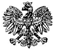                                                  SPECYFIKACJA WARUNKÓW ZAMÓWIENIA ROBOTA BUDOWLANAPRZETARG NIEOGRANICZONYZaprasza do złożenia oferty w postępowaniu o udzielenie zamówienia publicznego prowadzonego w trybie przetargu nieograniczonego na roboty budowlane o wartości zamówienia przekraczającej progi unijne,
 o jakich stanowi art. 3 ustawy z dnia 11września 2019 r. - Prawo zamówień publicznych (Dz. U. z 2022 r. poz. 1710 ze zm.) - dalej zwana Ustawą„Modernizacja dróg i mostu na terenie Powiatu Zgierskiego”Przedmiotowe postępowanie prowadzone jest przy użyciu środków komunikacji elektronicznej. Składanie ofert następuje za pośrednictwem platformy zakupowej platformazakupowa.pl pod adresem: https://platformazakupowa.pl/pn/powiat_zgierzOferta, wniosek, przedmiotowe i podmiotowe środki dowodowe, oświadczenie w formie Jednolitego Europejskiego Dokumentu Zamówienia z art. 125 Ustawy Pzp, wyjaśnienia, dokumenty składane elektronicznie muszą zostać podpisane elektronicznie kwalifikowanym podpisemNr postępowania: ZP.272.25.2022Zarząd Powiatu Zgierskiego Zgierz, GRUDZIEŃ  2022 r. – STYCZEŃ 2023 r.NAZWA I ADRES ZAMAWIAJĄCEGO - INFORMACJE WPROWADZAJĄCEPowiat Zgierski reprezentowany przez Zarząd Powiatu Zgierskiego w składzie: Bogdan Jarota Przewodniczący Zarządu Powiatu Zgierskiego, Dominik Gabrysiak – Wiceprzewodniczący Zarządu Powiatu Zgierskiego, Wojciech Brzeski – Członek Zarządu, Katarzyna Łebedowska – Członek Zarządu, Karol Maśliński – Członek Zarządu. Pozostałe funkcje: Agnieszka Szymczyk –Skarbnik Powiatu, Maria Kaczorowska – Sekretarz Powiatu. Planowany skład Komisji Przetargowej: Wojciech Brzeski – Przewodniczący, Monika Wójcik – Sekretarz Komisji, Emilia Nawrocka – Członek Komisji, Michał Śliwiński - Członek Komisji, Anna Czaplińska – Członek Komisji, Katarzyna Isert – Socha – Członek Komisji, Ewa Kaczmarek – Członek Komisji.Dane Zamawiającego:adres do korespondencji: 95 -100 Zgierz, ul. Sadowa 6a;numer telefonu: 42 2888153, 42 2888154, 42 2888156;e-mail do korespondencji w sprawie zamówienia: przetargi_wojcik@powiat.zgierz.pl,  r.fandrych@powiat.zgierz.pl, s.zielinska@powiat.zgierz.pl, a.boruta@powiat.zgierz.pladres strony internetowej, na której opublikowano informację o przetargu wraz z SWZ oraz na której udostępniane będą zmiany  i wyjaśnienia treści SWZ oraz inne dokumenty bezpośrednio związane z postępowaniem: www.powiatzgierski.bip.net.pl → Zamówienia publiczne→ Platforma Zakupowa lub bezpośrednio pod adresem https://platformazakupowa.pl/pn/powiat_zgierz → Postępowania →  nazwa przedmiotowego postępowania.Bank Spółdzielczy w Zgierzu, nr konta: 51 8783 0004 0029 0065 2000 0004, NIP:732-217-00-07; REGON: 472057661, w korespondencji należy posługiwać się tym znakiem ZP.272.25.2022 Ogłoszenie o zamówieniu zostało przekazane Urzędowi Publikacji Unii Europejskiej w dniu11.01.2023 r.  i opublikowane w dzienniku Urzędowym Unii Europejskiejpod numerem 2023/S 011-026146 w dniu 16.01.2023 r.TRYB UDZIELANIA ZAMÓWIENIAIlekroć w SWZ zastosowane jest pojęcie „Ustawa” lub „ustawa Pzp”, bez bliższego określenia 
o jaką ustawę chodzi, dotyczy ustawy z dnia 11 września 2019 r.  Prawo zamówień publicznych 
(tj. Dz. U. z 2022 r. poz. 1710 ze zm.).W sprawach nieuregulowanych zapisami niniejszej SWZ, stosuje się przepisy wspomnianej ustawy wraz z aktami wykonawczymi do tej ustawy oraz stosuje się przepisy ustawy z dnia 23 kwietnia  1964 r. Kodeks cywilny (tj. Dz. U. z 2022 r. poz. 1360)Postępowanie o udzielenie zamówienia na roboty budowlane o wartości równej lub przekraczającej progi unijne jest prowadzone w języku polskim, w związku z tym wszelkie oświadczenia, zawiadomienia, zapytania do treści SWZ, oferta muszą być składane w języku polskim.Rozliczenia pomiędzy Zamawiającym, a Wykonawcą będą prowadzone wyłącznie w złotych polskich PLN.Powiat Zgierski reprezentowany przez Zarząd Powiatu Zgierskiego zaprasza do składania ofert 
w postępowaniu prowadzonym w trybie przetargu nieograniczonego, w którym w odpowiedzi na ogłoszenie o zamówieniu mogą składać wszyscy zainteresowani wykonawcy.Zamawiający przewiduje zastosowanie tzw. procedury odwróconej, o której mowa w art. 139 ust. 1 Ustawy tj. Zamawiający najpierw dokona badania i oceny ofert, a następnie dokona kwalifikacji podmiotowej Wykonawcy, którego oferta została najwyżej oceniona, w zakresie braku podstaw wykluczenia oraz spełniania warunków udziału w postępowaniu.Wykonawca może powierzyć wykonanie części zamówienia podwykonawcy.Zamawiający nie przewiduje aukcji elektronicznej.Zamawiający nie przewiduje złożenia oferty w postaci katalogów elektronicznych.Zamawiający nie prowadzi postępowania w celu zawarcia umowy ramowej.Zamawiający nie zastrzega możliwości ubiegania się o udzielenie zamówienia wyłącznie przez Wykonawców, o których mowa w art. 94 ustawa Pzp.Zamawiający nie określa dodatkowych wymagań związanych z zatrudnianiem osób, o których mowa w art. 96 ust. 2 pkt 2 ustawa Pzp.Zamawiający nie przewiduje rozliczenia w walucie obcej.Zamawiający nie przewiduje udzielenia zaliczek na poczet wykonania zamówienia.Zamawiający nie przewiduje zwrotu kosztów udziału w postępowaniu, poza przypadkami określonymi w Ustawie.Zamawiający informuje, że nie zastrzega obowiązku osobistego wykonania przez Wykonawcę kluczowych części zamówienia.Zamawiający dopuszcza składanie ofert częściowych – ofertę można składać w odniesieniu do jednej, kilku lub wszystkich części zamówienia. Zamawiający  przewiduje udzielenie zamówień, o których mowa w  art. 214 ust. 1 pkt 7 Ustawy, polegających na powtórzeniu podobnych robót budowlanych do wysokości 20% wartości zamówienia podstawowego w ramach poszczególnych zadań oddzielnie. Zakres przewidywanych zamówień uzupełniających oraz warunki na jakich zostaną udzielone w ramach poszczególnych zadań, szczegółowo zostały opisane w załączniku nr 3 do SWZ.Zamawiający nie dopuszcza składania ofert wariantowych.Zgodnie z art. 257 ustawy Pzp, Zamawiający przewiduje możliwość unieważnienia przedmiotowego postępowania, jeżeli środki, które Zamawiający zamierzał przeznaczyć na sfinansowanie całości lub części zamówienia, nie zostały mu przyznane. Zadanie jest dofinansowane w ramach Rządowego Funduszu Polski Ład: Program Inwestycji Strategicznych, zadania inwestycyjne w ramach projektu pn.: „Modernizacja dróg i mostu na terenie Powiatu Zgierskiego”, obejmują swym zakresem 6 zadań, Program wymaga zakontraktowania całej inwestycji objętej projektem pod rygorem utraty całego dofinansowania.…………………………OPIS PRZEDMIOTU ZAMÓWIENIAPrzedmiotem zamówienia jest wykonanie robót budowlanych polegających na modernizacji dróg 
i mostu na terenie Powiatu Zgierskiego, określone wnioskiem o dofinansowanie w ramach Rządowego Funduszu Polski Ład: Program Inwestycji Strategicznych. Przewidziana inwestycja w ramach projektu pn.:„Modernizacja dróg i mostu na terenie Powiatu Zgierskiego”, obejmuje swym zakresem następujące zadania:Zadanie 1. Przebudowa drogi – wykonanie nakładki na drodze powiatowej Nr 5140 E relacji 
ul. Adamówek – ul. Nowe Miasto – ul. Starzyńskiego w miejscowości Ozorków do torów PKP. Zadanie 2. Przebudowa drogi powiatowej Nr 5115 E Wola Mąkolska – Popów Głowieński. Zadanie 3. Odnowa nawierzchni w drodze powiatowej nr 5168 E relacji Aleksandrów Łódzki – Łęczyca na odcinku Parzęczew – Borszyn.Zadanie 4. Przebudowa drogi powiatowej Nr 5109 E w ciągu Gieczno – Lorenki – Kwilno.Zadanie 5. Budowa drogi powiatowej Nr 5163 E w Głownie ul. Torowa/Ziewanicka.Zadanie 6. Budowa mostu przez rzekę Bzurę w miejscowości Ruda Bugaj w ciągu drogi powiatowej nr 5168 E. Program Inwestycji Strategicznych, wymaga zakontraktowania całego projektu objętego w/w zadaniami pod rygorem utraty całego dofinansowania Zamawiający dopuszcza składanie ofert częściowych – ofertę można składać w odniesieniu do jednej, kilku lub wszystkich części zamówienia wymienionych powyżej. Wypłata wynagrodzenia Wykonawcy będzie zgodna z zasadami wypłaty dofinansowania określonymi w Załączniku do uchwały nr 84/2021 Rady Ministrów z dnia 1 lipca 2021 r. ze zm., a co za tym idzie, Wykonawca zapewnia finansowanie realizowanego zadania w części nie pokrytej udziałem własnym Zamawiającego na czas poprzedzający wypłaty 
z dofinansowania z Rządowego Funduszu Polski Ład: Program Inwestycji Strategicznych. Główny kod CPV: 45000000 - 7 Roboty budowlanePrzedmiot zamówienia został podzielony na 6 zadań.Zadanie 1. Przebudowa drogi – wykonanie nakładki na drodze powiatowej Nr 5140 E relacji 
ul. Adamówek – ul. Nowe Miasto – ul. Starzyńskiego w miejscowości Ozorków do torów PKP.Dodatkowe kody CPV:45232451-8 Roboty odwadniające i nawierzchniowe, 
45100000-8 Przygotowanie terenu pod budowę
45110000-1 Roboty w zakresie burzenia i rozbiórki obiektów budowlanych
45111200-0 Roboty w zakresie przygotowania terenu pod budowę i roboty ziemne
45111300-1 Roboty rozbiórkowe
45111000-8 Roboty w zakresie burzenia, roboty ziemne 
45112700-2 Roboty w zakresie kształtowania terenu 
45233200-1 Roboty w zakresie różnych nawierzchni,
45233220 -7 Roboty w zakresie nawierzchni dróg, 
45233252-0 Roboty w zakresie nawierzchni ulic, 
45233142-6 Roboty w zakresie naprawy dróg,
45233000-9 Roboty w zakresie konstruowania, fundamentowania oraz wykonywania nawierzchni                       autostrad, dróg
45233222-1 Roboty budowlane w zakresie układania chodników i asfaltowania
45233253-7 Roboty w zakresie nawierzchni dróg dla pieszych
45231000-5 Roboty budowlane w zakresie budowy rurociągów, ciągów komunikacyjnych i linii energetycznych             45233290-8 Instalowanie znaków drogowych
             34922100-7 Oznakowanie drogowe;Przedmiotem zamówienia są roboty budowlane polegające na remoncie ulic Adamówek, Starzyńskiego i Nowe Miasto w miejscowości Ozorków o długości: ul. Adamówek na odcinku ok. 1 588 mb tj. w km od 0+000 do 1+588, ul. Starzyńskiego na odcinku ok. 463 mb i ul. Nowe Miasto na odcinku ok. 111 mb;W ramach zadania nr 1, planowane do wykonania są następujące prace:pomiary geodezyjne;opracowanie tymczasowej organizacji ruchu;frezowanie niwelacyjne nawierzchni jezdni;rozbiórki istniejących elementów drogi takich jak krawężniki, zjazdy, w przypadku konieczności;czyszczenie i skropienie nawierzchni jezdni;wyrównanie istniejącej nawierzchni mieszanką mineralno – asfaltową;wykonanie warstwy ścieralnej z mieszanki mineralno – asfaltowej; wykonanie remontu poboczy z kruszywa łamanego;przełożenie wysokościowe nawierzchni zjazdów i chodników wraz z obramowaniami 
w przypadku konieczności;regulacje wysokościowe istniejących elementów istniejących sieci;wymiana i odnowienie istniejącego oznakowania pionowego i poziomego;geodezyjna inwentaryzacja powykonawcza. Szczegółowe wytyczne dotyczące wykonania przedmiotu zamówienia w ramach zadania nr 1, stanowiące opis przedmiotu zamówienia zawarte zostały w następujących opracowaniach: Projekt umowy załącznik nr 4 A do SWZ - zadanie nr 1Dokumentacja projektowa załącznik nr 5A do SWZ -  zadanie nr 1Zadanie 2. Przebudowa drogi powiatowej Nr 5115 E Wola Mąkolska – Popów Głowieński.Dodatkowe kody CPV:45111000-8 Roboty w zakresie burzenia, roboty ziemne45112710-5 Roboty w zakresie kształtowania terenów zielonych45112730-1 Roboty w zakresie kształtowania dróg i autostrad45233330-1 Fundamentowanie dróg45233220-7 Roboty w zakresie nawierzchni dróg45233290-8 Instalowanie znaków drogowychPrzedmiotem zamówienia są roboty budowlane polegające na przebudowie drogi powiatowej nr 5115 E relacji Wola Mąkolska  - Popów Głowieński na odcinku od dz. nr 152 (obręb Jasionna) do dz. nr 53/3 (obręb Władysławów Popowski) o długości ok. 3 025 mb.W ramach zadania nr 2,  planowane do wykonania są następujące prace:wycinka drzew - drzewo po wycince należy złożyć w miejscu wyznaczonym przez Zamawiającego w odległości do 10 km, stanowi ono własność Zamawiającego, gałęzie pochodzące z wycinki drzew stanowią własność Wykonawcy;przebudowa nawierzchni jezdni oraz poboczy;przebudowa i budowa skrzyżowań;budowa zjazdów;budowa rowów przydrożnych oraz przepustów;wykonanie nasadzeń kompensacyjnych;wykonanie oznakowania poziomego i pionowego;montaż barier drogowych.Szczegółowe wytyczne dotyczące wykonania przedmiotu zamówienia w ramach zadania nr 2, stanowiące opis przedmiotu zamówienia zawarte zostały w następujących opracowaniach: Projekt umowy załącznik nr 4B do SWZ - zadanie nr 2Dokumentacja projektowa załącznik nr 5B do SWZ -  zadanie nr 2Zadanie 3. Odnowa nawierzchni w drodze powiatowej nr 5168 E relacji Aleksandrów Łódzki – Łęczyca na odcinku Parzęczew – Borszyn.Dodatkowe kody CPV:45100000-8 Przygotowanie terenu pod budowę,45110000-1 Roboty w zakresie burzenia i rozbiórki obiektów budowlanych45111200-0 Roboty w zakresie przygotowania terenu pod budowę i roboty ziemne45111300-1 Roboty rozbiórkowe45111000-8 Roboty w zakresie burzenia, roboty ziemne
45112700-2 Roboty w zakresie kształtowania terenu 
45233200-1 Roboty w zakresie różnych nawierzchni
45233220 -7 Roboty w zakresie nawierzchni dróg, 
45233252-0 Roboty w zakresie nawierzchni ulic, 
45233142-6 Roboty w zakresie naprawy dróg,45233000-9 Roboty w zakresie konstruowania, fundamentowania oraz wykonywania                    nawierzchni autostrad, dróg45233222-1 Roboty budowlane w zakresie układania chodników i asfaltowania45233253-7 Roboty w zakresie nawierzchni dróg dla pieszych45231000-5 Roboty budowlane w zakresie budowy rurociągów, ciągów komunikacyjnych i linii                    energetycznych   45233290-8 Instalowanie znaków drogowych34922100-7 Oznakowanie drogowe.77310000-6 Usługi sadzenia roślin oraz utrzymania terenów zielonychPrzedmiotem zamówienia są roboty budowlane polegające na remoncie drogi powiatowej nr 5168 E relacji Aleksandrów Łódzki – Łęczyca na odcinku między miejscowościami Parzęczew i Borszyn o długości ok. 3 848 mb. W ramach zadania nr 3,  planowane do wykonania są następujące prace:roboty przygotowawcze (tyczenia geodezyjne, tymczasowa  organizacja ruchu);roboty rozbiórkowe (frezowanie nawierzchni jezdni, rozbiórka istniejących przepustów, chodników i zjazdów);roboty ziemne (korytowanie, nasypy, wykopy przy odtworzeniu istniejącego rowu przydrożnego);wykonanie nawierzchni jezdni;wykonanie nawierzchni zjazdów o chodników wraz z podbudowami;wykonanie nawierzchni poboczy z kruszywa łamanego;regulacja wysokościowa istniejących, utwardzonych zjazdów oraz elementów istniejących sieci;wykonanie oznakowania pionowego i poziomego;zabezpieczenie istniejących sieci;wykonanie docelowych terenów zielonych;tyczenia i inwentaryzacja geodezyjna obiektu budowalnego.Szczegółowe wytyczne dotyczące wykonania przedmiotu zamówienia w ramach zadania nr 3, stanowiące opis przedmiotu zamówienia zawarte zostały w następujących opracowaniach: Projekt umowy załącznik nr 4C do SWZ - zadanie nr 3Dokumentacja projektowa załącznik nr 5C do SWZ -  zadanie nr 3Zadanie 4. Przebudowa drogi powiatowej Nr 5109 E w ciągu Gieczno – Lorenki – Kwilno.Dodatkowe kody CPV:45100000-8 Przygotowanie terenu pod budowę,45110000-1 Roboty w zakresie burzenia i rozbiórki obiektów budowlanych,45111200-0 Roboty w zakresie przygotowania terenu pod budowę i roboty ziemne,45111300-1 Roboty rozbiórkowe,45111000-8 Roboty w zakresie burzenia, roboty ziemne, 45112700-2 Roboty w zakresie kształtowania terenu, 45233200-1 Roboty w zakresie różnych nawierzchni,45233220 -7 Roboty w zakresie nawierzchni dróg, 45233252-0 Roboty w zakresie nawierzchni ulic, 45233142-6 Roboty w zakresie naprawy dróg,45233000-9 Roboty w zakresie konstruowania, fundamentowania oraz wykonywania                    nawierzchni autostrad, dróg,45233222-1 Roboty budowlane w zakresie układania chodników i asfaltowania,45233253-7 Roboty w zakresie nawierzchni dróg dla pieszych,45231000-5 Roboty budowlane w zakresie budowy rurociągów, ciągów komunikacyjnych
                    i linii energetycznych,45233290-8 Instalowanie znaków drogowych,34922100-7 Oznakowanie drogowe,77310000-6 Usługi sadzenia roślin oraz utrzymania terenów zielonychPrzedmiotem zamówienia są roboty budowlane polegające na remoncie drogi powiatowej nr 5109 E relacji Gieczno – Lorenki – Kwilno  na odcinku o długości ok. 4 470 mb. W ramach zadania nr 4,  planowane do wykonania są następujące prace:roboty przygotowawcze (tyczenia geodezyjne, tymczasowa  organizacja ruchu);roboty rozbiórkowe (frezowanie nawierzchni jezdni, rozbiórka istniejących przepustów, chodników i zjazdów);roboty ziemne (korytowanie, nasypy, wykopy przy odtworzeniu istniejącego rowu przydrożnego);wykonanie nawierzchni jezdni;wykonanie nawierzchni zjazdów o chodników wraz z podbudowami;wykonanie nawierzchni poboczy z kruszywa łamanego;regulacja wysokościowa istniejących, utwardzonych zjazdów oraz elementów istniejących sieci;wykonanie oznakowania pionowego i poziomego;zabezpieczenie istniejących sieci;wykonanie docelowych terenów zielonych;tyczenia i inwentaryzacja geodezyjna obiektu budowalnego.Szczegółowe wytyczne dotyczące wykonania przedmiotu zamówienia w ramach zadania nr 4, stanowiące opis przedmiotu zamówienia zawarte zostały w następujących opracowaniach: Projekt umowy załącznik nr 4D do SWZ - zadanie nr 4Dokumentacja projektowa załącznik nr 5D do SWZ -  zadanie nr 4 – Sprostowanie do opisu przedmiotu zamówienia dla zadania 4 pn. Przebudowa drogi powiatowej Nr 5109 E w ciągu Gieczno – Lorenki – Kwilno. Przedmiotem zamówienia są roboty budowlane polegające na remoncie drogi powiatowej nr 5109 E relacji Gieczno – Lorenki – Kwilno na długości około 4 740 mb. Ilekroć w dokumentacji projektowej dla zadania 4 pojawia się wartość 4 470 mb, należy tą wartość traktować jako pomyłkę pisarską i czytać przedmiot zamówienia zgodnie z przedmiarem robót tj. długość remontowanego odcinka drogi powiatowej Nr 5109 E relacji Gieczno – Lorenki – Kwilno wynosi około 4 740 mb.Zadanie 5. Budowa drogi powiatowej Nr 5163 E w Głownie ul. Torowa/Ziewanicka.Dodatkowe kody CPV:45100000-8 Przygotowanie terenu pod budowę45110000-1 Roboty w zakresie burzenia i rozbiórki obiektów budowlanych45111200-0 Roboty w zakresie przygotowania terenu pod budowę i roboty ziemne45111300-1 Roboty rozbiórkowe45111000-8 Roboty w zakresie burzenia, roboty ziemne 45112700-2 Roboty w zakresie kształtowania terenu 45233200-1 Roboty w zakresie różnych nawierzchni,45233220 -7 Roboty w zakresie nawierzchni dróg, 45233252-0 Roboty w zakresie nawierzchni ulic, 45233142-6 Roboty w zakresie naprawy dróg,45233000-9 Roboty w zakresie konstruowania, fundamentowania oraz wykonywania                     nawierzchni autostrad, dróg45233222-1 Roboty budowlane w zakresie układania chodników i asfaltowania45233253-7 Roboty w zakresie nawierzchni dróg dla pieszych45231000-5 Roboty budowlane w zakresie budowy rurociągów, ciągów komunikacyjnych i linii                     energetycznych45233290-8 Instalowanie znaków drogowych34922100-7 Oznakowanie drogowe.77310000-6 Usługi sadzenia roślin oraz utrzymania terenów zielonychPrzedmiotem zamówienia są roboty budowlane polegające na przebudowie drogi powiatowej nr  5163 E w miejscowości Głowno w ciągu ulic Torowa/Ziewanicka na odcinku o długości ok. 371 mb;W ramach zadania nr 5,  planowane do wykonania są następujące prace:roboty rozbiórkowe (rozbiórka istniejących nawierzchni, frezowanie nawierzchni z masy bitumicznej wraz z wywozem);roboty ziemne (korytowanie, wykopy, nasypy, profilowanie i zagęszczanie);wykonanie muld odparowujących;wykonanie obramowania chodnika, zjazdów;wykonanie podbudowy chodnika, zjazdów;wykonanie nawierzchni chodnika i zjazdów;wykonanie podbudowy nawierzchni jezdni;wykonanie nawierzchni jezdni i poboczy;wykonanie oznakowania pionowego i poziomego;zabezpieczenie istniejących sieci (regulacje);wykonanie docelowych terenów zielonych;tyczenia i inwentaryzacja geodezyjna obiektu budowlanego.Szczegółowe wytyczne dotyczące wykonania przedmiotu zamówienia w ramach zadania nr 5, stanowiące opis przedmiotu zamówienia zawarte zostały w następujących opracowaniach: Projekt umowy załącznik nr 4E do SWZ - zadanie nr 5Dokumentacja projektowa załącznik nr 5E do SWZ -  zadanie nr 5Zadanie 6. Budowa mostu przez rzekę Bzurę w miejscowości Ruda Bugaj w ciągu drogi powiatowej nr 5168 E.Dodatkowe kody CPV:45100000-8 Przygotowanie terenu pod budowę45110000-1 Roboty w zakresie burzenia i rozbiórki obiektów budowlanych45111000-8 Roboty w zakresie burzenia, roboty ziemne45112000-5 Roboty w zakresie usuwania gleby45113000-2 Roboty na placu budowy45200000-9 Roboty budowlane w zakresie wznoszenia kompletnych obiektów budowlanych lub                    ich części oraz roboty w zakresie inżynierii lądowej i wodnej5230000-8 Roboty budowlane w zakresie budowy rurociągów, linii komunikacyjnych 
                     i elektroenergetycznych, autostrad, dróg, lotnisk i kolei45231000-5 Roboty budowlane w zakresie budowy rurociągów, ciągów komunikacyjnych i linii                     energetycznych45233000-9 Roboty w zakresie konstruowania, fundamentowania oraz wykonywania                     nawierzchni autostrad, dróg71300000-1 Usługi inżynieryjne71320000-7 Usługi inżynieryjne w zakresie projektowania71321000-4 Usługi inżynierii projektowej dla mechanicznych i elektrycznych instalacji                     budowlanych71322000-1 Usługi inżynierii projektowej w zakresie inżynierii lądowej i wodnej71330000-0 Różne usługi inżynieryjne71332000-4 Geotechniczne usługi inżynieryjne71500000-3 Usługi związane z budownictwem71510000-6 Usługi badania terenu71520000-9 Usługi nadzoru budowlanego71521000-6 Usługi nadzorowania placu budowy71700000-5 Usługi nadzoru i kontroliPrzedmiotem zamówienia jest zaprojektowanie i wykonanie robót budowlanych dla rozbiórki istniejącego i budowy nowego obiektu mostowego nad rzeką Bzurą w miejscowości Ruda Bugaj, gmina Aleksandrów Łódzki, powiat zgierski.W ramach zadania nr 6,  planowane do wykonania są następujące prace:zaprojektowanie i wykonanie robót budowlanych dla rozbiórki istniejącego i budowy nowego obiektu mostowego nad rzeką Bzura w ciągu drogi powiatowej nr 5168 E, w miejscowości Ruda Bugaj, gmina Aleksandrów Łódzki, powiat zgierski;zaprojektowanie i wykonanie odprowadzenia wód opadowych z projektowanego mostu i odcinka drogi stanowiącego dojazdy do mostu – budowa systemu kanalizacji deszczowej;zaprojektowanie i przebudowę kolidującego uzbrojenia terenu tj. sieci wodociągowej oraz napowietrznej linii teletechnicznej, budowę kanałów technologicznych;reprofilację i umocnienie dna rzeki w obrębie mostu.Szczegółowe wytyczne dotyczące wykonania przedmiotu zamówienia w ramach zadania nr 6, stanowiące opis przedmiotu zamówienia zawarte zostały w następujących opracowaniach: Projekt umowy załącznik nr 4F do SWZ - zadanie nr 6Program Funkcjonalno - Użytkowy załącznik nr 5F do SWZ -  zadanie nr 6W ramach zadania nr 6 Wykonawca zobowiązany jest do wykonania kompletnej dokumentacji projektowej do uzyskania wszelkich niezbędnych opinii, uzgodnień, pozwoleń, i innych dokumentów wymaganych przepisami prawa w szczególności ustawy z dnia 7 lipca 1994 r. - Prawo Budowlane i innych przepisów szczególnych. Ponadto dokumentacja projektowa winna być sporządzona w oparciu o wymagania określone w dziale II, oddział  4 Ustawy z dnia 11 września 2019 r., - Prawo zamówień publicznych oraz przepisy wykonawcze do niniejszej ustawy. Wykonawca zobowiązany jest uwzględnić zarówno w dokumentacji projektowej jak i wykonaniu przedmiotu umowy wymagania w zakresie dostępności dla osób niepełnosprawnych oraz z przeznaczeniem dla wszystkich użytkowników, zgodnie z art. 100 ust. 1 ustawy Prawo zamówień publicznych.Wykonawca przy wykonywaniu zamówienia ma obowiązek zapewnienia w trakcie realizacji zamówienia udziału pojazdów elektrycznych we flocie użytkowanych pojazdów samochodowych w rozumieniu art. 2 pkt 33 ustawy z dnia 20 czerwca 1997 r. Prawo o ruchu drogowym, w wymiarze określonym w art. 68 ust. 3 Ustawy z dnia 11 stycznia 2018 r. o elektromobilności i paliwach alternatywnych (tj. Dz. U. z 2022 r., poz. 1083 ze zm.) w brzmieniu nadanym ustawą z dnia 2 grudnia 2021 r. o zmianie ustawy o elektromobilności i paliwach alternatywnych oraz niektórych innych ustaw (Dz. U. z 2021 r., poz. 2269) z  uwzględnieniem wszelkich ewentualnych zmian tego przepisu. Zgodnie z treścią art. 68 ust. 3 ustawy z dnia 11 stycznia 2018 r. o elektromobilności i paliwach alternatywnych (Dz. U. z 2022 r. poz. 1083 ze zm.) Wykonawca do realizacji zamówienia zapewni, co najmniej 10% udział pojazdów elektrycznych lub pojazdów napędzanych gazem ziemnym we flocie pojazdów samochodowych w rozumieniu art. 2 pkt 33 ustawy z dnia 20 czerwca 1997 r. - Prawo o ruchu drogowym używanych przy wykonywaniu niniejszego zadania, przy uwzględnieniu zapisów art. 36a w/w ustawy. W związku z powyższym Wykonawca przed rozpoczęciem realizacji zamówienia zobowiązany będzie do przedłożenia Zamawiającemu w dniu podpisania umowy wykazu pojazdów używanych przy wykonywaniu niniejszego zadania.WYMAGANIA ZWIĄZANE Z REALIZACJĄ ZAMÓWIENIA W ZAKRESIE ZATRUDNIENIA PRZEZ WYKONAWCĘ LUB PODWYKONAWCĘ NA PODSTAWIE STOSUNKU PRACY, W OKOLICZNOŚCIACH O KTÓRYCH MOWA W ART. 95 USTAWY PZPWykonawca zobowiązany jest, aby w zakresie realizacji zamówienia, osoby wykonujące prace, wskazane poniżej, były zatrudnione na podstawie umowy o pracę w rozumieniu przepisów ustawy z dnia art. 22 § 1 ustawy z dnia 26 czerwca 1974 r. - Kodeks pracy  (t.j. Dz. U. z 2022 r., poz. 1510 ze zm.):Zadanie 1. Przebudowa drogi – wykonanie nakładki na drodze powiatowej Nr 5140 E relacji 
ul. Adamówek – ul. Nowe Miasto – ul. Starzyńskiego w miejscowości Ozorków do torów PKP.prace brukarskie: rozbiórka krawężników, obrzeży, chodnika, ułożenie krawężników, obrzeży, kostki betonowej, wykonanie koryta, podbudowy pod chodniki i zjazdy, wykonanie podbudowy cementowo-piaskowej;prace bitumiczne: frezowanie nawierzchni, skropienie nawierzchni emulsją asfaltową, ułożenie warstw ścieralnej i wyrównawczej, wymiana konstrukcji jezdni, wykonanie nawierzchni bitumicznej zjazdów, utwardzenie poboczy, odmulenie rowów;pozostałe prace: wykonanie oznakowania poziomego i pionowego, regulacja armatury ulicznej, montaż barier energochłonnych. Zadanie 2. Przebudowa drogi powiatowej Nr 5115 E Wola Mąkolska – Popów Głowieński.prace brukarskie: rozbiórka krawężników, obrzeży, chodnika, ułożenie krawężników, obrzeży, kostki betonowej, wykonanie koryta, podbudowy pod chodniki i zjazdy, wykonanie podbudowy cementowo-piaskowej;prace bitumiczne: frezowanie nawierzchni, skropienie nawierzchni emulsją asfaltową, ułożenie warstw ścieralnej i wyrównawczej, wymiana konstrukcji jezdni, wykonanie nawierzchni bitumicznej zjazdów, utwardzenie poboczy, odmulenie rowów;pozostałe prace: wykonanie oznakowania poziomego i pionowego, regulacja armatury ulicznej, montaż barier energochłonnych. Zadanie 3. Odnowa nawierzchni w drodze powiatowej nr 5168 E relacji Aleksandrów Łódzki – Łęczyca na odcinku Parzęczew – Borszyn.prace brukarskie: rozbiórka krawężników, obrzeży, chodnika, ułożenie krawężników, obrzeży, kostki betonowej, wykonanie koryta, podbudowy pod chodniki i zjazdy, wykonanie podbudowy cementowo-piaskowej;prace bitumiczne: frezowanie nawierzchni, skropienie nawierzchni emulsją asfaltową, ułożenie warstw ścieralnej i wyrównawczej, wymiana konstrukcji jezdni, wykonanie nawierzchni bitumicznej zjazdów, utwardzenie poboczy, odmulenie rowów;pozostałe prace: wykonanie oznakowania poziomego i pionowego, regulacja armatury ulicznej, montaż barier energochłonnych. Zadanie 4. Przebudowa drogi powiatowej Nr 5109 E w ciągu Gieczno – Lorenki – Kwilno.prace brukarskie: rozbiórka krawężników, obrzeży, chodnika, ułożenie krawężników, obrzeży, kostki betonowej, wykonanie koryta, podbudowy pod chodniki i zjazdy, wykonanie podbudowy cementowo-piaskowej;prace bitumiczne: frezowanie nawierzchni, skropienie nawierzchni emulsją asfaltową, ułożenie warstw ścieralnej i wyrównawczej, wymiana konstrukcji jezdni, wykonanie nawierzchni bitumicznej zjazdów, utwardzenie poboczy, odmulenie rowów;pozostałe prace: wykonanie oznakowania poziomego i pionowego, regulacja armatury ulicznej, montaż barier energochłonnych. Zadanie 5. Budowa drogi powiatowej Nr 5163 E w Głownie ul. Torowa/Ziewanicka.prace brukarskie: rozbiórka krawężników, obrzeży, chodnika, ułożenie krawężników, obrzeży, kostki betonowej, wykonanie koryta, podbudowy pod chodniki i zjazdy, wykonanie podbudowy cementowo-piaskowej;prace bitumiczne: frezowanie nawierzchni, skropienie nawierzchni emulsją asfaltową, ułożenie warstw ścieralnej i wyrównawczej, wymiana konstrukcji jezdni, wykonanie nawierzchni bitumicznej zjazdów, utwardzenie poboczy, odmulenie rowów;pozostałe prace: wykonanie oznakowania poziomego i pionowego, regulacja armatury ulicznej, montaż barier energochłonnych. Zadanie 6. Budowa mostu przez rzekę Bzurę w miejscowości Ruda Bugaj w ciągu drogi powiatowej nr 5168 E.prace brukarskie: rozbiórka krawężników, obrzeży, chodnika, ułożenie krawężników, obrzeży, kostki betonowej, wykonanie koryta, podbudowy pod chodniki i zjazdy, wykonanie podbudowy cementowo-piaskowej;prace bitumiczne: frezowanie nawierzchni, skropienie nawierzchni emulsją asfaltową, ułożenie warstw ścieralnej i wyrównawczej, wymiana konstrukcji jezdni, wykonanie nawierzchni bitumicznej zjazdów, utwardzenie poboczy, odmulenie rowów;prace żelbetonowe i stalowe, wykonanie konstrukcji;pozostałe prace: wykonanie oznakowania poziomego i pionowego, regulacja armatury ulicznej, montaż barier energochłonnych. Obowiązek ten nie dotyczy sytuacji, gdy wymienione prace będą wykonywane samodzielnie i osobiście przez osoby fizyczne prowadzące działalność gospodarczą w postaci tzw. samozatrudnienia jako podwykonawcy.W celu weryfikacji zatrudnienia przez wykonawcę lub podwykonawcę na podstawie umowy 
o pracę osób wykonujących prace wskazane w ust. 1, Wykonawca zobowiązany jest do przekazania Zamawiającemu w terminie 7 dni od dnia podpisania umowy lub na każdorazowe wezwanie Zamawiającego w trakcie realizacji umowy w terminie 3 dni kalendarzowych od otrzymania wezwania, dowodu złożonego w formie oświadczenia lub dokumentu poświadczającego fakt zatrudnienia, określonego w katalogu dokumentów, w szczególności może to być jeden z opisanych poniżej:oświadczenia Wykonawcy lub podwykonawcy o zatrudnieniu pracownika na podstawie umowy o pracę; poświadczonej za zgodność z oryginałem kopii umowy o pracę zatrudnionego pracownika;innych dokumentów zawierających informacje, w tym dane osobowe, niezbędne do weryfikacji zatrudnienia na podstawie umowy o pracę, w szczególności imię i nazwisko zatrudnionego pracownika, datę zawarcia umowy o pracę, rodzaj umowy o pracę oraz zakres obowiązków pracownika;W przypadku powzięcia przez Zamawiającego wątpliwości co do stosunku prawnego łączącego wykonawcę   z osobami wykonującymi pracę, o których mowa w ust. 1 Zamawiający zawiadomi Państwową Inspekcję Pracy w celu przeprowadzenia kontroli.Zakres obowiązków osób zatrudnionych na podstawie umowy o pracę musi wynikać z zakresu prac wykonywanych przez te osoby w trakcie realizacji umowy. W przypadku rozwiązania stosunku pracy przez osobę zatrudnioną lub przez pracodawcę przed zakończeniem wykonywania w/w prac Wykonawca będzie zobowiązany do zatrudnienia na to miejsce innej osoby na podstawie umowy o pracę. WIZJA LOKALNAZamawiający zaleca przeprowadzenie wizji lokalnej – nie dotyczyPROJEKTOWANE POSTANOWIENIA UMOWNEZamawiający informuje, że projektowane postanowienia umowy, projektowane zmiany do umowy  
w sprawie zamówienia publicznego, szczegółowy opis realizacji umowy, zawierają Projekty umów -  załącznik nr 4A – 4F do SWZ stanowiący integralną części SWZ, dla każdego zadania oddzielnie. OPIS SPOSOBU UDZIELANIA WYJAŚNIEŃ DOTYCZĄCYCH SPECYFIKACJI WARUNKÓW ZAMÓWIENIATreść SWZ wraz z załącznikami zamieszczona jest na Platformie Zakupowej pod adresem https://platformazakupowa.pl/pn/powiat_zgierz → Postępowania →  nazwa przedmiotowego postępowania.Wykonawca może zwrócić się do Zamawiającego z wnioskiem o wyjaśnienie treści SWZ.Zamawiający niezwłocznie udzieli wyjaśnień, jednakże nie później niż na 6 dni przed upływem terminu składania ofert, o ile wniosek o wyjaśnienie SWZ wpłynie do Zamawiającego nie później niż na 14 dni przed upływem terminu składania ofert.Wszelkie wyjaśnienia, modyfikacje treści SWZ oraz inne informacje związane z niniejszym postępowaniem, Zamawiający będzie zamieszczał wyłącznie na Platformie Zakupowej, w wierszu oznaczonym tytułem oraz znakiem sprawy niniejszego postępowania.W uzasadnionych przypadkach Zamawiający może przed upływem terminu składania ofert zmienić treść SWZ. Każda wprowadzona przez Zamawiającego zmiana staje się w takim przypadku częścią SWZ. Dokonaną zmianę treści SWZ Zamawiający udostępnia na Platformie przetargowej.Zamawiający oświadcza, iż nie zamierza zwoływać zebrania Wykonawców w celu wyjaśnienia treści SWZ.TERMIN WYKONANIA ZAMÓWIENIAUstala się następujące terminy realizacji przedmiotu zamówienia w ramach poszczególnych zadań:Zadanie 1. Przebudowa drogi – wykonanie nakładki na drodze powiatowej Nr 5140 E relacji ul. Adamówek – ul. Nowe Miasto – ul. Starzyńskiego w miejscowości Ozorków do torów PKP.termin rozpoczęcia: od dnia podpisania umowy;termin przekazania terenu robót: do 14 dni kalendarzowych od daty podpisania umowy;termin zakończenia: 3 miesiące od daty przekazania terenu robót. Zadanie 2. Przebudowa drogi powiatowej Nr 5115 E Wola Mąkolska – Popów Głowieńskitermin rozpoczęcia: od dnia podpisania umowy;termin przekazania terenu robót: do 14 dni kalendarzowych od daty podpisania umowy;termin zakończenia: 6 miesięcy od daty przekazania terenu robót.Zadanie 3. Odnowa nawierzchni w drodze powiatowej nr 5168 E relacji Aleksandrów Łódzki – Łęczyca na odcinku Parzęczew – Borszyn.termin rozpoczęcia: od dnia podpisania umowy;termin przekazania terenu robót: do 14 dni kalendarzowych od daty podpisania umowy;termin zakończenia: 6 miesięcy od daty przekazania terenu robót.Zadanie 4. Przebudowa drogi powiatowej Nr 5109 E w ciągu Gieczno – Lorenki – Kwilno.termin rozpoczęcia: od dnia podpisania umowy;termin przekazania terenu robót do 14 dni kalendarzowych od daty podpisania umowy;termin zakończenia: 6 miesięcy od daty przekazania terenu robót.Zadanie 5. Budowa drogi powiatowej Nr 5163 E w Głownie ul. Torowa/Ziewanickatermin rozpoczęcia: od dnia podpisania umowy;termin przekazania terenu robót: do 14 dni kalendarzowych od daty podpisania umowy;termin zakończenia: 3 miesiące od daty przekazania terenu robót. Zadanie 6. Budowa mostu przez rzekę Bzurę w miejscowości Ruda Bugaj w ciągu drogi powiatowej nr 5168 E.termin rozpoczęcia: od dnia podpisania umowy;termin zakończenia realizacji prac projektowych wraz ze skutecznym zgłoszeniem robót budowlanych lub uzyskaniem pozwolenia na budowę: do 10 miesięcy od daty podpisania umowy;termin przekazania terenu robót: do 7 dni od dnia uzyskania ostatecznego pozwolenia na budowę lub oświadczenia organu o braku sprzeciwu do zgłoszonych robót budowlanych nie wymagających pozwolenia na budowę;termin zakończenia: do 18 miesięcy od dnia podpisania umowy, jednak nie później niż do dnia  30.11.2024 r. Uwaga uzasadnienie wskazania daty zakończenia: Wskazanie konkretnej daty zakończenia inwestycji jest konieczne z uwagi na termin rozliczenia dofinansowania zadania z Rządowego Funduszu Polski Ład: Program Inwestycji Strategicznych.WARUNKI UDZIAŁU W POSTĘPOWANIUO udzielenie zamówienia mogą ubiegać się Wykonawcy, którzy:nie podlegają wykluczeniu z postępowania;spełniają warunki dotyczące:zdolności do występowania w obrocie gospodarczym: Zamawiający nie stawia warunku w powyższym zakresie.uprawnień do prowadzenia określonej działalności gospodarczej lub zawodowej, o ile wynika to z odrębnych przepisów: Zamawiający nie stawia warunku w powyższym zakresie.sytuacji ekonomicznej lub finansowej w odniesieniu na każde zadanie oddzielnie: Wykonawca spełni warunek udziału w postępowaniu, jeżeli wykaże, że jest ubezpieczony od odpowiedzialności cywilnej w zakresie prowadzonej działalności związanej z przedmiotem zamówienia na sumę gwarancyjną nie mniejszą niż: zadanie nr 1:    650 000,00 zł, zadanie nr 2: 1 800 000,00 zł; zadanie nr 3: 1 200 000,00 zł; zadanie nr 4: 1 400 000,00 zł, zadanie nr 5:    300 000,00 zł; zadanie nr 6: 2 000 000,00 zł. W przypadku złożenia oferty na więcej niż jedno zadanie, Wykonawca może wykazać ten sam dokument ubezpieczenia z zastrzeżeniem, że kwota  gwarancyjna musi odpowiadać minimalnej kwocie gwarancyjnej wskazanej na zadanie, na które Wykonawca składa ofertę. zdolności technicznej lub zawodowej: Zamawiający postawił warunek udziału w ramach zadania nr 6: Budowa mostu przez rzekę Bzurę w miejscowości Ruda Bugaj w ciągu drogi powiatowej nr 5168 E: Zamawiający uzna, że Wykonawca spełnia warunek udziału w postępowaniu, jeśli wykaże, że w okresie ostatnich 5 lat, a jeżeli okres prowadzenia działalności jest krótszy - w tym okresie, wykonał i zakończył dwie roboty budowlane polegające na budowie lub przebudowie, obiektu mostowego o wartości nie mniejszej niż 3 500 000,00 zł PLN brutto, każda wraz z podaniem ich rodzaju, wartości, daty i miejsca wykonania oraz podmiotów, na rzecz których roboty te zostały wykonane, z załączeniem dowodów określających czy te roboty budowlane zostały wykonane należycie, przy czym dowodami, o których mowa, są referencje bądź inne dokumenty sporządzone przez podmiot, na rzecz którego roboty budowlane zostały wykonane, a jeżeli Wykonawca z przyczyn niezależnych od niego nie jest w stanie uzyskać tych dokumentów - inne odpowiednie dokumenty. Zgodnie z art. 3 pkt 6 ustawy z dnia 7 lipca 1994 r. Prawo budowlane (t.j. Dz. U z 2021 r. poz. 2351 ze zm.), przez budowę rozumie się wykonanie obiektu budowlanego w określonym miejscu, a także odbudowę, rozbudowę, nadbudowę obiektu budowlanego.Zgodnie z art. 3 pkt 7a ustawy z dnia 7 lipca 1994 r. Prawo budowlane (t.j. Dz. U z 2021 r. poz. 2351 ze zm.), przebudowie - należy przez to rozumieć wykonywanie robót budowlanych, w wyniku których następuje zmiana parametrów użytkowych lub technicznych istniejącego obiektu budowlanego, z wyjątkiem charakterystycznych parametrów, jak: kubatura, powierzchnia zabudowy, wysokość, długość, szerokość bądź liczba kondygnacji; w przypadku dróg są dopuszczalne zmiany charakterystycznych parametrów w zakresie niewymagającym zmiany granic pasa drogowego.W przypadku Wykonawców, którzy przedstawią kwotę w innych walutach niż złoty polski PLN, Zamawiający przeliczy wartość kwoty wskazanej przez Wykonawcę po średnim kursie danej waluty publikowanym przez Narodowy Bank Polski z dnia ukazania się ogłoszenia o zamówieniu w Biuletynie Zamówień Publicznych. Jeżeli w dniu publikacji ogłoszenia o zamówieniu w Biuletynie Zamówień Publicznych, Narodowy Bank Polski nie publikuje średniego kursu danej waluty, za podstawę przeliczenia przyjmuje się średni kurs danej waluty publikowany pierwszego dnia, po dniu publikacji ogłoszenia o zamówieniu w Biuletynie Zamówień Publicznych, w którym zostanie on opublikowany.Zamawiający, w stosunku do Wykonawców wspólnie ubiegających się o udzielenie zamówienia,                   w odniesieniu do warunku dotyczącego sytuacji ekonomicznej lub finansowej, dopuszcza łączne spełnienie warunku przez Wykonawców. Oferta Wykonawcy, który przedstawi dokument potwierdzający, że jest ubezpieczony od odpowiedzialności cywilnej w zakresie prowadzonej działalności związanej z przedmiotem zamówienia zwarty po terminie składania ofert zostanie odrzucona zgodnie z ustawą Pzp.Zamawiający, w stosunku do Wykonawców wspólnie ubiegających się o udzielenie zamówienia,                   w odniesieniu do warunku dotyczącego zdolności technicznej lub zawodowej, informuje, że  wymóg doświadczenia  zostanie spełniony, gdy jeden członek konsorcjum wykaże, że faktycznie wykonał dwie roboty budowlane wskazane w treści warunku czyli ten Wykonawca bezpośrednio uczestniczył przy realizacji roboty wskazującej na zdobyte doświadczenie. Wykazane doświadczenie obliguje Wykonawcę wspólnie ubiegającego się o zamówienie do realizacji przedmiotu zamówienia w zakresie w jakim wykazał się doświadczeniem.Zamawiający, w stosunku do realności polegania na zasobach podmiotu trzeciego w związku z udostepnieniem dokumentu ubezpieczenia w zakresie prowadzonej działalności gospodarczej związanej z przedmiotem zamówienia wymaga, aby podmiot trzeci zawarł stosowną umowę ubezpieczenia na rzecz Wykonawcy składającego ofertę.Zamawiający może na każdym etapie postępowania, uznać, że Wykonawca nie posiada wymaganych zdolności, jeżeli posiadanie przez wykonawcę sprzecznych interesów,                                      w szczególności zaangażowanie zasobów technicznych lub zawodowych wykonawcy w inne przedsięwzięcia gospodarcze wykonawcy może mieć negatywny wpływ na realizację zamówienia.PODSTAWY WYKLUCZENIAZamawiający wykluczy z postępowania Wykonawcę w przypadkach, o których mowa w art. 108 ustawy  - obligatoryjne przesłanki wykluczenia:art. 108 ust. 1 pkt 1 lit a-hbędącego osobą fizyczną, którego prawomocnie skazano za przestępstwo:udziału w zorganizowanej grupie przestępczej albo związku mającym na celu popełnienie przestępstwa lub przestępstwa skarbowego, o którym mowa w art. 258 Kodeksu karnego;handlu ludźmi, o którym mowa w art. 189a Kodeksu karnego;o którym mowa w art. 228-230a, art. 250a Kodeksu karnego, w art. 46-48 ustawy z dnia 25 czerwca 2010 r. o sporcie (Dz. U. z 2020 r. poz. 1133 oraz z 2021 r. poz. 2054 i 2142) lub w art. 54 ust. 1-4 ustawy z dnia 12 maja 2011 r. o refundacji leków, środków spożywczych specjalnego przeznaczenia żywieniowego oraz wyrobów medycznych (Dz. U. z 2022 r. poz. 463, 583 i 974);finansowania przestępstwa o charakterze terrorystycznym, o którym mowa w art. 165a Kodeksu karnego, lub przestępstwo udaremniania lub utrudniania stwierdzenia przestępnego pochodzenia pieniędzy lub ukrywania ich pochodzenia, o którym mowa w art. 299 Kodeksu karnego;o charakterze terrorystycznym, o którym mowa w art. 115 § 20 Kodeksu karnego, lub mające na celu popełnienie tego przestępstwa;powierzenia wykonywania pracy małoletniemu cudzoziemcowi, o którym mowa w art. 9 ust. 2 ustawy z dnia 15 czerwca 2012 r. o skutkach powierzania wykonywania pracy cudzoziemcom przebywającym wbrew przepisom na terytorium Rzeczypospolitej Polskiej (Dz. U. z 2021 r. poz. 1745);przeciwko obrotowi gospodarczemu, o których mowa w art. 296-307 Kodeksu karnego, przestępstwo oszustwa, o którym mowa w art. 286 Kodeksu karnego, przestępstwo przeciwko wiarygodności dokumentów, o których mowa w art. 270-277d Kodeksu karnego, lub przestępstwo skarbowe,o którym mowa w art. 9 ust. 1 i 3 lub art. 10 ustawy z dnia 15 czerwca 2012 r. o skutkach powierzania wykonywania pracy cudzoziemcom przebywającym wbrew przepisom na terytorium Rzeczypospolitej Polskiej- lub za odpowiedni czyn zabroniony określony w przepisach prawa obcego.art. 108 ust. 1 pkt 2jeżeli urzędującego członka jego organu zarządzającego lub nadzorczego, wspólnika spółki w spółce jawnej lub partnerskiej albo komplementariusza w spółce komandytowej lub komandytowo-akcyjnej lub prokurenta prawomocnie skazano za przestępstwo, o którym mowa w art. 108 ust. 1 pkt 1 ustawy;art. 108 ust. 1 pkt 3wobec którego wydano prawomocny wyrok sądu lub ostateczną decyzję administracyjną o zaleganiu                                    z uiszczeniem podatków, opłat lub składek na ubezpieczenie społeczne lub zdrowotne, chyba że wykonawca odpowiednio przed upływem terminu do składania wniosków o dopuszczenie do udziału w postępowaniu albo przed upływem terminu składania ofert dokonał płatności należnych podatków, opłat lub składek na ubezpieczenie społeczne lub zdrowotne wraz z odsetkami lub grzywnami lub zawarł wiążące porozumienie w sprawie spłaty tych należności;art. 108 ust. 1 pkt 4wobec którego prawomocnie  orzeczono zakaz ubiegania się o zamówienia publiczne;art. 108 ust. 1 pkt 5jeżeli zamawiający może stwierdzić, na podstawie wiarygodnych przesłanek, że wykonawca zawarł                 z innymi wykonawcami porozumienie mające na celu zakłócenie konkurencji, w szczególności jeżeli należąc do tej samej grupy kapitałowej w rozumieniu ustawy z dnia 16 lutego 2007 r. o ochronie konkurencji i konsumentów, złożyli odrębne oferty, oferty częściowe lub wnioski o dopuszczenie do udziału w postępowaniu, chyba że wykażą, że przygotowali te oferty lub wnioski niezależnie od siebie;art. 108 ust. 1 pkt 6jeżeli, w przypadkach, o których mowa w art. 85 ust. 1, doszło do zakłócenia konkurencji wynikającego z wcześniejszego zaangażowania tego wykonawcy lub podmiotu, który należy                               z wykonawcą do tej samej grupy kapitałowej w rozumieniu ustawy z dnia 16 lutego 2007 r. o ochronie konkurencji i konsumentów, chyba że spowodowane tym zakłócenie konkurencji może być wyeliminowane w inny sposób niż przez wykluczenie wykonawcy z udziału w postępowaniu                            o udzielenie zamówienia.art. 108 ust. 2 z postępowania o udzielenie zamówienia, w przypadku zamówienia o wartości równej lub przekraczającej wyrażoną w złotych równowartość kwoty dla robót budowlanych – 20 000 000 euro, a dla dostaw lub usług – 10 000 000 euro, wyklucza się wykonawcę, który udaremnia lub utrudnia stwierdzenie przestępnego pochodzenia pieniędzy lub ukrywa ich pochodzenie, w związku z brakiem możliwości ustalenia beneficjenta rzeczywistego, w rozumieniu art. 2 ust. 2 pkt 1 ustawy z dnia                         1 marca 2018 r. o przeciwdziałaniu praniu pieniędzy oraz finansowaniu terroryzmu (Dz. U. z 2020 r., poz. 971). Zamawiający przewiduje także dodatkowe/fakultatywne podstawy (przesłanki) wykluczenia zawarte w art. 109 ust. 1 pkt 4 ustawy i wykluczy z postępowania Wykonawcę: w stosunku do którego otwarto likwidację, ogłoszono upadłość, którego aktywami zarządza likwidator lub sąd, zawarł układ z wierzycielami, którego działalność gospodarcza jest zawieszona albo znajduje się on w innej tego rodzaju sytuacji wynikającej z podobnej procedury przewidzianej w przepisach miejsca wszczęcia tej procedury.Zamawiający wykluczy z postępowania Wykonawcę w przypadkach, o których mowa w  art. 5k rozporządzenia Rady (UE) nr 833/2014 z dnia 31 lipca 2014 r. dotyczącego środków ograniczających w związku z działaniami Rosji destabilizującymi sytuację na Ukrainie (Dz. Urz. UE nr L 229 z 31.7.2014, str. 1), dalej: rozporządzenie 833/2014, w brzmieniu nadanym rozporządzeniem Rady (UE) 2022/576 w sprawie zmiany rozporządzenia (UE) nr 833/2014 dotyczącego środków ograniczających w związku z działaniami Rosji destabilizującymi sytuację na Ukrainie (Dz. Urz. UE nr L 111 z 8.4.2022, str. 1), dalej: rozporządzenie 2022/576. Zgodnie z treścią ww. przepisu, zakazuje się udzielania lub dalszego wykonywania wszelkich zamówień publicznych lub koncesji objętych zakresem dyrektyw w sprawie zamówień publicznych, tj. dyrektywy Parlamentu Europejskiego i Rady 2014/23/UE z dnia 26 lutego 2014 r. w sprawie udzielania koncesji (Dz. Urz. UE L 94 z 28.3.2014, str. 1) (dalej jako: dyrektywa 2014/23/UE), dyrektywy Parlamentu Europejskiego i Rady 2014/24/UE z dnia 26 lutego 2014 r. w sprawie zamówień publicznych, uchylającej dyrektywę 2004/18/WE (Dz. Urz. UE L 94 z 28.3.2014, str. 65) (dalej jako: dyrektywa 2014/24/UE), dyrektywy Parlamentu Europejskiego i Rady 2014/25/UE z dnia 26 lutego 2014 r. w sprawie udzielania zamówień przez podmioty działające w sektorach gospodarki wodnej, energetyki, transportu i usług pocztowych, uchylającej dyrektywę 2004/17/WE (Dz. Urz. UE L 94 z 28.3.2014, str. 243) (dalej jako: dyrektywa 2014/25/UE), oraz dyrektywy 2009/81/WE Parlamentu Europejskiego i Rady z dnia 13 lipca 2009 r. w sprawie koordynacji procedur udzielania niektórych zamówień na roboty budowlane, dostawy i usługi przez instytucje lub podmioty zamawiające w dziedzinach obronności i bezpieczeństwa i zmieniającej dyrektywy 2004/17/WE i 2004/18/WE (Dz. Urz. UE L 216 z 20.8.2009, str. 76) (dalej jako: dyrektywa 2009/81/WE), a także zakresem art. 10 ust. 1, 3, ust. 6 lit. a)–e), ust. 8, 9 i 10, art. 11, 12, 13 i 14 dyrektywy 2014/23/UE, art. 7 i 8, art. 10 lit. b)–f) i lit. h)–j) dyrektywy 2014/24/UE, art. 18, art. 21 lit. b)–e) i lit. g)–i), art. 29 i 30 dyrektywy 2014/25/UE oraz art. 13 lit. a)–d), lit. f)–h) i lit. j) dyrektywy 2009/81/WE na rzecz lub z udziałem:obywateli rosyjskich lub osób fizycznych lub prawnych, podmiotów lub organów z siedzibą w Rosji;osób prawnych, podmiotów lub organów, do których prawa własności bezpośrednio lub pośrednio w ponad 50 % należą do podmiotu, o którym mowa w lit. a) niniejszego ustępu; lubosób fizycznych lub prawnych, podmiotów lub organów działających w imieniu lub pod kierunkiem podmiotu, o którym mowa w lit. a) lub b) niniejszego ustępu, w tym podwykonawców, dostawców lub podmiotów, na których zdolności polega się w rozumieniu dyrektyw w sprawie zamówień publicznych, w przypadku gdy przypada na nich ponad 10 % wartości zamówienia.Zamawiający wykluczy z postępowania Wykonawcę w przypadkach, o których mowa w  art. 7 ustawy z dnia 13 kwietnia 2022 r. – o szczególnych rozwiązaniach w zakresie przeciwdziałania wspieraniu agresji na Ukrainę oraz służących ochronie bezpieczeństwa narodowego (Dz. U. z 2022 r., poz. 835, dalej jako: „ustawa”). Zgodnie z treścią ww. przepisu, z postępowania o udzielenie zamówienia publicznego lub konkursu prowadzonego na podstawie ustawy Pzp wyklucza się:wykonawcę oraz uczestnika konkursu wymienionego w wykazach określonych 
w rozporządzeniu 765/2006 i rozporządzeniu 269/2014 albo wpisanego na listę na podstawie decyzji w sprawie wpisu na listę rozstrzygającej o zastosowaniu środka, o którym mowa w art. 1 pkt 3 ustawy;wykonawcę oraz uczestnika konkursu, którego beneficjentem rzeczywistym w rozumieniu ustawy z dnia 1 marca 2018 r. o przeciwdziałaniu praniu pieniędzy oraz finansowaniu terroryzmu (Dz. U. z 2022 r. poz. 593 i 655) jest osoba wymieniona w wykazach określonych w rozporządzeniu 765/2006 i rozporządzeniu 269/2014 albo wpisana na listę lub będąca takim beneficjentem rzeczywistym od dnia 24 lutego 2022 r., o ile została wpisana na listę na podstawie decyzji w sprawie wpisu na listę rozstrzygającej o zastosowaniu środka, o którym mowa w art. 1 pkt 3 ustawy;wykonawcę oraz uczestnika konkursu, którego jednostką dominującą w rozumieniu art. 3 ust. 1 pkt 37 ustawy z dnia 29 września 1994 r. o rachunkowości (Dz. U. z 2021 r. poz. 217, 2105
i 2106), jest podmiot wymieniony w wykazach określonych w rozporządzeniu 765/2006 
i rozporządzeniu 269/2014 albo wpisany na listę lub będący taką jednostką dominującą od dnia 24 lutego 2022 r., o ile został wpisany na listę na podstawie decyzji w sprawie wpisu na listę rozstrzygającej o zastosowaniu środka, o którym mowa w art. 1 pkt 3 ustawy.W przypadku Wykonawców wspólnie ubiegających się o udzielenie zamówienia, każdy                                         z Wykonawców nie może podlegać wykluczeniu  z postępowania w zakresie, o którym mowa powyżej.Podmioty udostępniające zasoby oraz podwykonawcy niebędący podmiotami udostępniającymi zasoby nie mogą podlegać wykluczeniu z postępowania w zakresie, o którym mowa powyżej  uczestnicząc
w  realizacji przedmiotowego zamówienia.PROCEDURA SANACYJNA - SAMOOCZYSZCZENIEWykonawca nie podlega wykluczeniu w okolicznościach określonych w art. 108 ust. 1 pkt 1, 2, 5 i 6 oraz art. 109 ust. 1 pkt 4 Ustawy Pzp, jeżeli udowodni Zamawiającemu, że przesłanki wskazane w art. 110 ust. 2 Ustawy spełnił łącznie:1)	naprawił lub zobowiązał się do naprawienia szkody wyrządzonej przestępstwem, wykroczeniem lub swoim nieprawidłowym postępowaniem, w tym poprzez zadośćuczynienie pieniężne;2)	wyczerpująco wyjaśnił fakty i okoliczności związane z przestępstwem, wykroczeniem lub swoim nieprawidłowym postępowaniem oraz spowodowanymi przez nie szkodami, aktywnie współpracując odpowiednio z właściwymi organami, w tym organami ścigania, lub zamawiającym;3)	podjął konkretne środki techniczne, organizacyjne i kadrowe, odpowiednie dla zapobiegania dalszym przestępstwom, wykroczeniom lub nieprawidłowemu postępowaniu, w szczególności:a)	zerwał wszelkie powiązania z osobami lub podmiotami odpowiedzialnymi za nieprawidłowe postępowanie Wykonawcy,b)	zreorganizował personel,c)	wdrożył system sprawozdawczości i kontroli,d)	utworzył struktury audytu wewnętrznego do monitorowania przestrzegania przepisów, wewnętrznych regulacji lub standardów,e)	wprowadził wewnętrzne regulacje dotyczące odpowiedzialności i odszkodowań za nieprzestrzeganie przepisów, wewnętrznych regulacji lub standardów.Zamawiający ocenia, czy podjęte przez Wykonawcę czynności, o których mowa w ust. 1 niniejszego rozdziału SWZ, są wystarczające do wykazania jego rzetelności, uwzględniając wagę i szczególne okoliczności czynu Wykonawcy. Jeżeli podjęte przez Wykonawcę czynności, o których mowa w ust. 1 niniejszego rozdziału SWZ, nie są wystarczające do wykazania jego rzetelności, Zamawiający wykluczy Wykonawcę.WADIUMZamawiający  nie żąda od Wykonawców wniesienia wadium.INFORMACJE O ŚRODKACH KOMUNIKACJI ELELKTRONICZNEJ, PRZY UŻYCIU KTÓRYCH ZAMAWIAJĄCY BĘDZIE SIĘ KOMUNIKOWAŁ Z WYKONAWCAMI, ORAZ INFORMACJE O WYMAGANIACH TECHNICZNYCH I ORGANIZACYJNYCH SPORZĄDZANIA, WYSYŁANIA I ODBIERANIA KORESPONDENCJI ELELKTRONICZNEJ Postępowanie prowadzone jest w języku polskim w formie elektronicznej za pośrednictwem platformazakupowa.pl pod adresem: https://platformazakupowa.pl/pn/powiat_zgierz, instrukcje dotyczące czynności podejmowanych w niniejszym postępowaniu przy użyciu platformy zakupowej znajdują się w zakładce „Instrukcje dla Wykonawców" na stronie internetowej pod adresem: https://platformazakupowa.pl/strona/45-instrukcje.Komunikacja między Zamawiającym a Wykonawcami - oświadczenia, wnioski, zawiadomienia, informacje, przekazywane będą za pośrednictwem  formularza „Wyślij wiadomość do Zamawiającego” po którym pojawi się komunikat, że wiadomość została wysłana do Zamawiającego. Za datę wpływu przyjmuje się datę ich przesłania w formie opisanej powyżej.Zamawiający będzie przekazywał Wykonawcom informacje w formie elektronicznej za pośrednictwem platformy zakupowej. Informacje dotyczące odpowiedzi na pytania, zmiany specyfikacji, zmiany terminu składania i otwarcia ofert Zamawiający będzie zamieszczał na platformie zakupowej w sekcji “Komunikaty”. Korespondencja, będzie przekazywana za pośrednictwem platformy do konkretnego Wykonawcy.Wykonawca ma obowiązek sprawdzania komunikatów i wiadomości bezpośrednio na platformie zakupowej przesłanych przez Zamawiającego, gdyż system powiadomień może ulec awarii lub powiadomienie może trafić do folderu SPAM.Maksymalny rozmiar jednego pliku przesyłanego za pośrednictwem dedykowanych formularzy do: złożenia, zmiany, wycofania oferty wynosi 150 MB natomiast przy komunikacji wielkość pliku to maksymalnie 500 MB.Zamawiający określa niezbędne wymagania sprzętowo - aplikacyjne umożliwiające pracę na platformazakupowa.pl, tj.:stały dostęp do sieci Internet o gwarantowanej przepustowości nie mniejszej niż 512 kb/s;komputer klasy PC lub MAC o następującej konfiguracji: pamięć min. 2 GB Ram, procesor Intel IV 2 GHZ lub jego nowsza wersja, jeden z systemów operacyjnych - MS Windows 7, Mac Os x 10 4, Linux, lub ich nowsze wersje;zainstalowana dowolna przeglądarka internetowa, w przypadku Internet Explorer minimalnie wersja 10.0;włączona obsługa JavaScript;zainstalowany program Adobe Acrobat Reader lub inny obsługujący format plików .pdf;platformazakupowa.pl działa według standardu przyjętego w komunikacji sieciowej - kodowanie UTF8;oznaczenie czasu odbioru danych przez platformę zakupową stanowi datę oraz dokładny czas (hh:mm:ss) generowany wg. czasu lokalnego serwera synchronizowanego z zegarem Głównego Urzędu Miar.Formaty plików wykorzystywanych przez Wykonawców muszą  być zgodne  
z obwieszczeniem  Prezesa Rady Ministrów z dnia 9 listopada 2017 r. (Dz.U. z 2017 r. poz. 2247) w sprawie ogłoszenia jednolitego tekstu rozporządzenia Rady Ministrów w sprawie Krajowych Ram Interoperacyjności, minimalnych wymagań dla rejestrów publicznych i wymiany informacji w postaci elektronicznej oraz minimalnych wymagań dla systemów teleinformatycznych.Zamawiający rekomenduje wykorzystanie formatów: .pdf .doc .xls .jpg (.jpeg) ze szczególnym wskazaniem na .pdfW celu ewentualnej kompresji danych Zamawiający rekomenduje wykorzystanie jednego z formatów: .zip, .7Z.Oferta, wniosek, przedmiotowe i podmiotowe środki dowodowe, oświadczenia w formie Jednolitego Europejskiego Dokumentu Zamówienia z art. 125 Ustawy Pzp, wyjaśnienia, dokumenty składane elektronicznie muszą zostać podpisane elektronicznym podpisem kwalifikowanym przez upoważnione podmioty.Ze względu na niskie ryzyko naruszenia integralności pliku oraz łatwiejszą weryfikację podpisu, zamawiający zaleca, w miarę możliwości, przekonwertowanie plików składających się na ofertę na format .pdf  i opatrzenie ich podpisem kwalifikowanym PAdES. Pliki w innych formatach niż PDF zaleca się opatrzyć zewnętrznym podpisem XAdES. Wykonawca powinien pamiętać, aby plik z podpisem przekazywać łącznie z dokumentem podpisywanym.Zaleca się, aby komunikacja z wykonawcami odbywa się tylko na Platformie za pośrednictwem formularza “Wyślij wiadomość do zamawiającego”, nie za pośrednictwem adresu email.Osobą składającą ofertę powinna być osoba kontaktowa podawana w dokumentacji.Ofertę należy przygotować z należytą starannością dla podmiotu ubiegającego się o udzielenie zamówienia publicznego i zachowaniem odpowiedniego odstępu czasu do zakończenia przyjmowania ofert/wniosków. Sugerujemy złożenie oferty na 24 godziny przed terminem składania ofert/wniosków.Zamawiający zaleca, aby Wykonawca z odpowiednim wyprzedzeniem przetestował możliwość prawidłowego wykorzystania wybranej metody podpisania plików oferty.Podczas podpisywania plików zaleca się stosowanie algorytmu skrótu SHA2.Jeśli wykonawca pakuje dokumenty np. w plik ZIP zalecamy wcześniejsze podpisanie każdego ze skompresowanych plików. Zamawiający rekomenduje wykorzystanie podpisu z kwalifikowanym znacznikiem czasu.Zamawiający zaleca aby nie wprowadzać jakichkolwiek zmian w plikach po podpisaniu ich podpisem kwalifikowanym. Może to skutkować naruszeniem integralności plików co równoważne będzie z koniecznością odrzucenia oferty w postępowaniu  Zamawiający lub Wykonawca przekazując oświadczenia, wnioski, zawiadomienia oraz informacje przy użyciu środków komunikacji elektronicznej w rozumieniu ustawy z dnia 18 lipca 2002 r. o świadczeniu usług drogą elektroniczną, mogą zażądać od drugiej strony niezwłocznego potwierdzenia ich otrzymania.Przyjmuje się, że dokument wysłany przy użyciu platformy zakupowej został doręczony Wykonawcy w sposób umożliwiający zapoznanie się z jego treścią, w dniu przekazania przez platformę zakupową.Komunikacja ustna dopuszczalna jest wyłącznie w toku prowadzenia negocjacji, jeżeli Zamawiający określi to w zaproszeniu do negocjacji oraz  w odniesieniu do informacji, które nie są istotne, w szczególności nie dotyczą ogłoszenia o zamówieniu lub dokumentów zamówienia, ofert, o ile jej treść jest udokumentowana.Wśród formatów powszechnych a NIE występujących w rozporządzeniu występują: .rar .gif .bmp .numbers .pages. Dokumenty złożone w takich plikach zostaną uznane za złożone nieskutecznie.Zamawiający dopuszcza, awaryjnie, komunikację  za pośrednictwem poczty elektronicznej podanej w SWZ.Wykonawca, przystępując do niniejszego postępowania o udzielenie zamówienia publicznego oświadcza, że akceptuje warunki korzystania z platformazakupowa.pl określone w Regulaminie zamieszczonym na stronie internetowej pod linkiem  w zakładce „Regulamin" oraz uznaje go za wiążący oraz zapoznał i stosuje się do Instrukcji składania ofert/wniosków dostępnej pod linkiem. Niezwłocznie po otwarciu złożonych ofert, Zamawiający zamieści na Platformie przetargowej informacje dotyczące nazw albo imion i nazwisk oraz siedzib  lub miejsc prowadzonej działalności gospodarczej, albo miejsc zamieszkania Wykonawców, których oferty zostały otwarte, cen  zawartych w ofertach.Informację o wyborze oferty najkorzystniejszej bądź o unieważnieniu postępowania Zamawiający zamieści na platformie zakupowej.INFORMACJE O SPOSOBIE KOMUNIKOWANIA SIĘ ZAMAWIAJĄCEGO Z WYKONAWCAMI W INNY SPOSÓB NIŻ PRZY UŻYCIU ŚRODKÓW KOMUNIKACJI ELEKTRONICZNEJZamawiający nie przewiduje odstąpienia od użycia środków komunikacji elektronicznej.Zamawiający informuje, że nie występują sytuacje określonych w art. 65 ust. 1, art. 66 i art. 69 ustawy Pzp.WSKAZANIE OSÓB UPRAWNIONYCH DO KOMUNIKOWANIA SIĘ Z WYKONAWCAMIOsobami uprawnionymi do kontaktu z Wykonawcami są: Monika Wójcik, Renata Fandrych, Sandra Zielińska, Aleksandra Boruta.numer telefonu: 42 2888153, 42 2888154, 42 2888156;Postępowanie prowadzone jest w języku polskim w formie elektronicznej za pośrednictwem platformazakupowa.pl pod adresem: https://platformazakupowa.pl/pn/powiat_zgierzKomunikacja między zamawiającym a Wykonawcami, w tym wszelkie oświadczenia, wnioski, zawiadomienia oraz informacje, należy przekazywać były za pośrednictwem platformazakupowa.pl i formularza „Wyślij wiadomość do zamawiającego”. Zamawiający dopuszcza, awaryjnie, komunikację  za pośrednictwem poczty elektronicznej. Adres poczty elektronicznej osób uprawnionych do kontaktu z Wykonawcami: przetargi_wojcik@powiat.zgierz.pl,  r.fandrych@powiat.zgierz.pl, s.zielinska@powiat.zgierz.pl, a.boruta@powiat.zgierz.plOPIS SPOSOBU PRZYGOTOWANIA OFERT ORAZ DOKUMENTÓW   WYMAGANYCH   PRZEZ ZAMAWIAJĄCEGO W SWZOferta, wniosek, przedmiotowe i podmiotowe środki dowodowe jeżeli były wymagane,  składane elektronicznie muszą zostać podpisane elektronicznym kwalifikowanym podpisem. W procesie składania oferty, wniosku w tym przedmiotowych i podmiotowych środków dowodowych na platformie,  kwalifikowany podpis elektroniczny Wykonawca może złożyć bezpośrednio na dokumencie, który następnie przesyła do systemu - przez platformazakupowa.pl oraz dodatkowo dla całego pakietu dokumentów w kroku 2 Formularza składania oferty lub wniosku (po kliknięciu w przycisk Przejdź do podsumowania).Poświadczenia za zgodność z oryginałem dokonuje odpowiednio Wykonawca, podmiot, na którego zdolnościach lub sytuacji polega Wykonawca, Wykonawcy wspólnie ubiegający się o udzielenie zamówienia publicznego albo podwykonawca, w zakresie dokumentów, które każdego z nich dotyczą. Poprzez oryginał należy rozumieć dokument podpisany kwalifikowanym podpisem elektronicznym przez podmioty upoważnione. Poświadczenie za zgodność z oryginałem następuje w formie elektronicznej podpisane kwalifikowanym podpisem elektronicznym przez podmioty upoważnione.Oferta powinna być:sporządzona na podstawie załączników niniejszej SWZ w języku polskim;złożona przy użyciu środków komunikacji elektronicznej za pośrednictwem platformazakupowa.pl; podpisana kwalifikowanym podpisem elektronicznym przez podmioty upoważnione.Podpisy kwalifikowane wykorzystywane przez Wykonawców do podpisywania wszelkich plików muszą spełniać “Rozporządzenie Parlamentu Europejskiego i Rady w sprawie identyfikacji elektronicznej i usług zaufania w odniesieniu do transakcji elektronicznych na rynku wewnętrznym (eIDAS) (UE) nr 910/2014 - od 1 lipca 2016 roku”.W przypadku wykorzystania formatu podpisu XAdES  zewnętrzny   Zamawiający wymaga dołączenia odpowiedniej ilości plików tj. podpisywanych plików z danymi oraz plików XAdES.Zgodnie z art. 18 ust. 3 ustawy Pzp, nie ujawnia się informacji stanowiących tajemnicę przedsiębiorstwa, w rozumieniu przepisów o zwalczaniu nieuczciwej konkurencji. Jeżeli Wykonawca, nie później niż w terminie składania ofert, w sposób niebudzący wątpliwości zastrzegł, że nie mogą być one udostępniane oraz wykazał, załączając stosowne wyjaśnienia, iż zastrzeżone informacje stanowią tajemnicę przedsiębiorstwa. Na platformie w formularzu składania oferty znajduje się miejsce wyznaczone do dołączenia części oferty stanowiącej tajemnicę przedsiębiorstwa.Wykonawca, za pośrednictwem platformazakupowa.pl może przed upływem terminu do składania ofert zmienić lub wycofać ofertę. Sposób dokonywania zmiany lub wycofania oferty zamieszczono w instrukcji zamieszczonej na stronie internetowej pod adresem:https://platformazakupowa.pl/strona/45-instrukcjeKażdy z Wykonawców może złożyć tylko jedną ofertę. Złożenie większej liczby ofert lub oferty zawierającej propozycje wariantowe podlegać będzie odrzuceniu.Ceny oferty muszą zawierać wszystkie koszty, jakie musi ponieść Wykonawca, aby zrealizować zamówienie z najwyższą starannością oraz ewentualne rabaty.Dokumenty i oświadczenia składane przez Wykonawcę powinny być w języku polskim. W przypadku  załączenia dokumentów sporządzonych w innym języku niż dopuszczony, Wykonawca zobowiązany jest załączyć tłumaczenie na język polski.Zgodnie z definicją dokumentu elektronicznego z art. 3 ust. 2 Ustawy o informatyzacji działalności podmiotów realizujących zadania publiczne, opatrzenie pliku zawierającego skompresowane dane kwalifikowanym podpisem elektronicznym jest jednoznaczne z podpisaniem oryginału dokumentu, z wyjątkiem kopii poświadczonych odpowiednio przez innego Wykonawcę ubiegającego się wspólnie z nim o udzielenie zamówienia, przez podmiot, na którego zdolnościach lub sytuacji polega Wykonawca, albo przez podwykonawcę.Maksymalny rozmiar jednego pliku przesyłanego za pośrednictwem dedykowanych formularzy do: złożenia, zmiany, wycofania oferty wynosi 150 MB natomiast przy komunikacji wielkość pliku to maksymalnie 500 MB.INFORMACJA NA TEMAT WSPÓLNEGO UBIEGANIA SIĘ WYKONAWCÓW
O UDZIELENIE ZAMÓWIENIAWykonawcy mogą wspólnie ubiegać się o udzielenie zamówienia.Wykonawcy wspólnie ubiegający się o udzielenie zamówienia, ustanawiają pełnomocnika do reprezentowania ich w postępowaniu o udzielenie zamówienia albo reprezentowania w postępowaniu i zawarcia umowy w sprawie zamówienia publicznego w związku z tym zobowiązani są złożyć wraz z ofertą stosowne pełnomocnictwo.Jednolity Europejski Dokument Zamówienia składa każdy z Wykonawców wspólnie ubiegających się o zamówienie. Oświadczenie te wstępnie potwierdza spełnianie warunków udziału w postępowaniu oraz brak podstaw do wykluczenia w zakresie, w którym każdy z Wykonawców wykazuje spełnianie warunków udziału w postępowaniu oraz brak podstaw do wykluczenia. Wraz z oferta należy złożyć:Pełnomocnictwo lub inny dokument z którego jednoznacznie wynika prawo do reprezentowania Wykonawcy,Jednolity Europejski Dokument Zamówienia składa każdy z Wykonawców wspólnie ubiegających się o zamówienie;Oświadczenia składane na podstawie art. 125 ust. 1 ustawy Pzp wykonawcy/wykonawcy wspólnie ubiegającego się o udzielenie zamówienia dotyczące przesłanek wykluczenia z art. 5k rozporządzenia 833/2014 oraz art. 7 ust. 1 ustawy o szczególnych rozwiązaniach w zakresie przeciwdziałania wspieraniu agresji na Ukrainę oraz służących ochronie bezpieczeństwa narodowego - załącznik 6 do SWZ Oświadczenie z zakresu art. 117 ust. 4 Ustawy, z którego wynika, które roboty budowlane, dostawy lub usługi wykonają poszczególni Wykonawcy  – załącznik do SWZ W odniesieniu do warunków dotyczących wykształcenia, kwalifikacji zawodowych lub doświadczenia Wykonawcy wspólnie ubiegający się o udzielenie zamówienia mogą polegać na zdolnościach tych z Wykonawców, którzy wykonają roboty budowlane lub usługi, do realizacji których te zdolności są wymagane. W przypadku, o którym mowa w ust. 5 wykonawcy wspólnie ubiegający się / wspólnicy spółek cywilnych o udzielenie zamówienia dołączają odpowiednio do wniosku o dopuszczenie do udziału w postępowaniu albo do oferty oświadczenie, z którego wynika, które roboty budowlane, dostawy lub usługi wykonają poszczególni wykonawcy, oświadczenie z zakresu art. 117 ust 4 ustawy Pzp.OŚWIADCZENIA, JAKIE WYKONAWCY ZOBOWIĄZANI SĄ DOSTARCZYĆ WRAZ Z OFERTĄDo oferty Wykonawca zobowiązany jest dołączyć aktualne na dzień składania ofert:Formularz ofertowy wypełniony w ramach zadania na które składa ofertę – zgodnie ze wzorem stanowiącym załącznik nr 1 do SWZ;Oświadczenie w formie Jednolitego Europejskiego Dokumentu Zamówienia (JEDZ/ESPD) - do oferty Wykonawca zobowiązany jest dołączyć aktualne na dzień składania ofert oświadczenie, że nie podlega wykluczeniu oraz spełnia warunki udziału w postępowaniu – zgodnie ze wzorem stanowiącym załącznik nr 2 do SWZ (plik w formacie XML);przedmiotowe oświadczenie Wykonawca składa w formie Jednolitego Europejskiego Dokumentu Zamówienia (ESPD), stanowiącego Załącznik nr 2 do Rozporządzenia Wykonawczego Komisji (EU) 2016/7 z dnia 5 stycznia 2016 r. ustanawiającego standardowy formularz jednolitego europejskiego dokumentu zamówienia. Informacje zawarte w ESPD stanowią wstępne potwierdzenie, że Wykonawca nie podlega wykluczeniu oraz spełnia warunki udziału w postępowaniu;instrukcja wypełnienia jednolitego dokumentu (JEDZ) stanowi załącznik nr 2a do SWZ – ponadto Zamawiający informuje, że instrukcję wypełnienia ESPD oraz edytowalną wersję formularza ESPD można znaleźć pod adresem: https://www.uzp.gov.pl/baza-wiedzy/prawo-zamowien-publicznych-regulacje/prawo-krajowe/jednolity-europejski-dokument-zamowienia;wypełnienie ESPD następuje  za pomocą serwisu dostępnego pod adresem:  https://espd.uzp.gov.pl/ . W tym celu przygotowany przez Zamawiającego Jednolity Europejski Dokument Zamówienia (ESPD) w formacie .xml, stanowiący Załącznik nr 2 do SWZ, należy zaimportować do wyżej wymienionego serwisu oraz postępując zgodnie z instrukcją wypełnić wzór elektronicznego formularza ESPD;Wymagane jest wypełnienie następujących części JEDZ – I, II, III, IV, VI;w część I Wykonawca wypełnia JEDZ, jeżeli nie korzysta z pliku xml udostępnionego przez Zamawiającego;w części II Wykonawca wypełnia sekcję A-D stosownie do zaistniałych okoliczności;w części III Wykonawca składa oświadczenia dotyczące podstaw wykluczenia, w tym oświadczenie dotyczące przesłanek wykluczenia z art. 5k rozporządzenia 833/2014 oraz art. 7 ust. 1 ustawy o szczególnych rozwiązaniach w zakresie przeciwdziałania wspieraniu agresji na Ukrainę oraz służących ochronie bezpieczeństwa narodowego składane na podstawie art. 125 ust. 1 ustawy Pzp;w części IV Wykonawca wypełnia tylko sekcję α – ogólne oświadczenie o spełnieniu warunków udziału w postępowaniu; instrukcja wypełnienia JEDZ:należy pobrać ze strony internetowej Zamawiającego skompresowany folder – załącznik nr 2 do SWZ – JEDZ.zip, zapisać na urządzeniu Wykonawcy 
i rozpakować;następnie rozpakowany plik „espd-request.xml” Wykonawca wczytuje do Serwisu UZP dostępnego pod adresem https://espd.uzp.gov.pl/, podgląd 
i edycja nie są możliwe bez zaimportowania  go do Serwisu;wypełnia wymagane dane i zapisuje plik na własnym urządzeniu 
w formacie .pdf - System umożliwia również zapisanie pliku XML, w celu jego dalszej edycji, Serwis UZP nie przechowuje takich plików, dlatego niezbędne jest zapisanie go na nośniku danych Wykonawcy; JEDZ sporządza pod rygorem nieważności w postaci elektronicznej i opatruje się kwalifikowanym podpisem elektronicznym – zapisany plik – zapisany plik w formacie pdf. Wykonawca podpisuje kwalifikowanym podpisem elektronicznym;Oświadczenia podmiotów składających ofertę wspólnie oraz podmiotów udostepniających potencjał składane na formularzu JEDZ muszą mieć formę dokumentu elektronicznego, podpisanego kwalifikowanym podpisem elektronicznym odpowiednio przez każdego z nich;pełnomocnictwo ustanowione do reprezentowania Wykonawcy/ów ubiegającego/cych się o udzielenie zamówienia publicznego - Pełnomocnictwo przekazuje się w postaci elektronicznej i opatruje kwalifikowanym podpisem elektronicznym. W przypadku, gdy pełnomocnictwo zostało wystawione w postaci papierowej i opatrzone własnoręcznym podpisem, przekazuje się cyfrowe odwzorowanie tego dokumentu, opatrzone kwalifikowanym podpisem elektronicznym, poświadczającym zgodność cyfrowego odwzorowania z dokumentem w postaci papierowej. Poświadczenia zgodności cyfrowego odwzorowania z pełnomocnictwem w postaci papierowej, może dokonać mocodawca lub notariusz – jeżeli dotyczy;oświadczenia składane na podstawie art. 125 ust. 1 ustawy Pzp wykonawcy/wykonawcy wspólnie ubiegającego się o udzielenie zamówienia dotyczące przesłanek wykluczenia z art. 5k rozporządzenia 833/2014 oraz art. 7 ust. 1 ustawy o szczególnych rozwiązaniach w zakresie przeciwdziałania wspieraniu agresji na Ukrainę oraz służących ochronie bezpieczeństwa narodowego - załącznik 6 do SWZ; zobowiązanie podmiotu udostępniającego Wykonawcy zasoby, do oddania do dyspozycji Wykonawcy niezbędnych zasobów na potrzeby realizacji zamówienia lub inny podmiotowy środek dowodowy potwierdzający, że Wykonawca realizując zamówienie, będzie dysponował niezbędnymi zasobami tych podmiotów - o ile Wykonawca korzysta ze zdolności innych podmiotów na zasadach określonych w art. 118 ustawy. Zobowiązanie lub inny podmiotowy środek dowodowy w opisywanym zakresie, przekazuje się w postaci elektronicznej, i opatruje kwalifikowanym podpisem elektronicznym. W przypadku, gdy zobowiązanie (inny podmiotowy środek dowodowy) zostało wystawione w postaci papierowej i opatrzone własnoręcznym podpisem, przekazuje się cyfrowe odwzorowanie tego dokumentu, opatrzone kwalifikowanym podpisem elektronicznym, poświadczającym zgodność cyfrowego odwzorowania z dokumentem w postaci papierowej odpowiednio Wykonawca lub wykonawca wspólnie ubiegający się o udzielenie zamówienia – jeżeli dotyczy.Zgodnie z art. 125 ust. 5 ustawy pzp, Wykonawca, w przypadku polegania na zdolnościach lub sytuacji podmiotów udostępniających zasoby, przedstawia wraz z oświadczeniami, o których mowa w pkt 3, także oświadczenie podmiotu udostępniającego zasoby, potwierdzające brak podstaw wykluczenia tego podmiotu oraz odpowiednio spełnianie warunków udziału w postępowaniu, w zakresie, w jakim Wykonawca powołuje się na jego zasoby tj.  Jednolity Europejski Dokument Zamówienia oraz oświadczenie dotyczące przesłanek wykluczenia 
z art. 5k rozporządzenia 833/2014 oraz art. 7 ust. 1 ustawy o szczególnych rozwiązaniach 
w zakresie przeciwdziałania wspieraniu agresji na Ukrainę oraz służących ochronie bezpieczeństwa narodowego składane na podstawie art. 125 ust. 1 ustawy Pzp - załącznik nr 7 do SWZ – jeżeli dotyczy;Oświadczenie o podziale zadań w zakresie realizacji przedmiotu zamówienia na podstawie art. 117 ust.  4 ustawy  składa, każdy Wykonawca oddzielnie wraz z ofertą , z oświadczenia, musi wynikać jakie roboty budowlane, usługi, dostawy będą wykonywać poszczególni Wykonawcy   – jeżeli dotyczyWykonawca może złożyć tylko jedną ofertę. Ofertę należy sporządzić zgodnie z wymaganiami SWZ.Oferta musi być sporządzona pod rygorem nieważności w formie elektronicznej, w postaci elektronicznej opatrzonej kwalifikowanym podpisem elektronicznym w języku polskim.Oferta musi być podpisana przez osobę/y upoważnioną/e do reprezentowania Wykonawcy.Upoważnienie (pełnomocnictwo) do podpisania oferty, do poświadczania dokumentów za zgodność z oryginałem należy dołączyć do oferty o ile nie wynika ono z dokumentów rejestrowych Wykonawcy, jeżeli Zamawiający może je uzyskać za pomocą bezpłatnych i ogólnodostępnych baz danych.W przypadku, gdy w opatrzonej kwalifikowanym podpisem elektronicznym ofercie lub oświadczeniu Wykonawcy, zostały naniesione zmiany, oferta/oświadczenie Wykonawcy muszą być ponownie podpisane kwalifikowanym podpisem elektronicznym, przez Wykonawcę lub osobę upoważnioną do reprezentowania Wykonawców wspólnie ubiegających się o udzielenie zamówienia publicznego.Wykonawca może wprowadzić zmiany w złożonej przez siebie ofercie lub wycofać złożoną przez siebie ofertę.Protokół postępowania o udzielenie zamówienia wraz z załącznikami, w tym oferta Wykonawcy wraz z załącznikami, są jawne, z wyjątkiem informacji stanowiących tajemnicę przedsiębiorstwa w rozumieniu przepisów o zwalczaniu nieuczciwej konkurencji, jeżeli Wykonawca wraz z przekazaniem takich informacji zastrzegł, że nie mogą być one udostępniane oraz wykazał, że zastrzeżone informacje stanowią tajemnicę przedsiębiorstwa. Wykonawca nie może zastrzec informacji, o których mowa w art. 222 ust. 5 ustawy.Protokół postępowania wraz z załącznikami, w tym oferty wraz z załącznikami, udostępnia się na wniosek.TERMIN ZWIĄZANIA OFERTĄTermin związania ofertą wynosi 90 dni. Pierwszym dniem terminu związania ofertą jest dzień, w którym upływa termin składania ofert, to oznacza, że termin związania ofertą upływa w dniu 16.05.2023 r.SPOSÓB ORAZ TERMIN SKŁADANIA OFERTOfertę należy złożyć za pośrednictwem platformazakupowa.pl pod adresem: https://platformazakupowa.pl/pn/powiat_zgierz,  nie później niż do dnia 16.02.2023 r.
 do godziny 10:00.Za datę i godzinę złożenia oferty rozumie się datę i godzinę jej wpływu na Platformę przetargową tj. datę i godzinę złożenia oferty wyświetloną na koncie Zamawiającego w postepowaniu , którego dotyczy niniejszy SWZ.W przypadku otrzymania przez Zamawiającego oferty po terminie podanym powyżej oferta zostanie odrzucona.TERMIN OTWARCIA OFERT  CZYNNOŚCI ZWIAZNE Z OTWARCIEM OFERTOtwarcie ofert nastąpi w dniu 16.02.2023 r.  o godzinie 10:30 na komputerze Zamawiającego, po odszyfrowaniu i pobraniu  za pośrednictwem platformazakupowa.pl, złożonych ofert.Najpóźniej przed otwarciem ofert, Zamawiający udostępni za pośrednictwem platformazakupowa.pl informację o kwocie, jaką zamierza przeznaczyć na sfinansowanie niniejszego zamówienia w postaci kwoty brutto.Jeżeli otwarcie ofert następuje przy użyciu systemu teleinformatycznego, w przypadku awarii tego systemu, powodującej brak możliwości otwarcia ofert w terminie określonym przez Zamawiającego, otwarcie ofert następuje niezwłocznie po usunięciu awarii.Niezwłocznie po otwarciu ofert Zamawiający udostępni za pośrednictwem platformazakupowa.pl informacje o:nazwach albo imionach i nazwiskach oraz siedzibach lub miejscach prowadzonej działalności gospodarczej albo miejscach zamieszkania wykonawców, których oferty zostały otwarte;cenach zawartych w ofertach.TAJEMNICA PRZEDSIĘBIORSTWAInformacje stanowiące tajemnicę przedsiębiorstwa powinny być zgrupowane i stanowić oddzielną część oferty - odrębny plik lub pliki elektroniczne. Plik (pliki) należy opatrzyć dopiskiem „tajemnica przedsiębiorstwa” lub innym - nazwa pliku powinna jednoznacznie wskazywać, że dane w nim zawarte stanowią tajemnicę przedsiębiorstwa.W przypadku, gdy Wykonawca nie wykaże, że zastrzeżone informacje stanowią tajemnicę przedsiębiorstwa w rozumieniu art. 11 ust. 2 ustawy z dnia 16.04.1993 r. o zwalczaniu nieuczciwej konkurencji (tj. Dz. U. z 2020 r. poz. 1913) Zamawiający uzna zastrzeżenie tajemnicy za bezskuteczne, o czym poinformuje Wykonawcę.WYJAŚNIENIA, ZASADY POPRAWIANIA OFERTW toku badania i oceny ofert zamawiający może żądać od wykonawców wyjaśnień dotyczących treści złożonych ofert oraz przedmiotowych środków dowodowych lub innych składanych dokumentów lub oświadczeń. Niedopuszczalne jest prowadzenie między zamawiającym a wykonawcą negocjacji dotyczących złożonej oferty oraz, z uwzględnieniem ust. 2 niniejszego działu i art. 187 ustawy Pzp, dokonywanie jakiejkolwiek zmiany w jej treści.Zamawiający poprawia w ofercie:oczywiste omyłki pisarskie, przez które należy rozumieć w szczególności  – bezsporne, niebudzące wątpliwości omyłki dotyczące wyrazów, np.: widoczną mylną pisownię wyrazu; ewidentny błąd gramatyczny; niezamierzone opuszczenie wyrazu lub jego części; ewidentny błąd rzeczowy, np. 31 listopada, błąd powstały w wyniku przestawienia liczb w zapisie jednostkowych cyfr;oczywiste omyłki rachunkowe, z uwzględnieniem konsekwencji rachunkowych dokonanych poprawek, - przez które należy rozumieć w szczególności  omyłki dotyczące działań arytmetycznych na liczbach np.: błędne obliczenie prawidłowo podanej w ofercie stawki podatku od towarów i usług, błędne zsumowanie podanych wartości, błędny wynik działania matematycznego wynikającego z dodawania, odejmowania, mnożenia, dzielenia.inne omyłki polegające na niezgodności oferty z dokumentami zamówienia, niepowodujące istotnych zmian w treści oferty - niezwłocznie zawiadamiając o tym wykonawcę, którego oferta została poprawiona.W przypadku, o którym mowa w ust. 2 pkt 3 Zamawiający wyznacza wykonawcy odpowiedni termin na wyrażenie zgody na poprawienie w ofercie omyłki lub zakwestionowanie jej poprawienia. Brak odpowiedzi w wyznaczonym terminie uznaje się za wyrażenie zgody na poprawienie omyłki.WYKAZ PODMIOTOWYCH ŚRODKÓW DOWODOWYCH.Zamawiający wzywa wykonawcę, którego oferta została najwyżej oceniona, do złożenia w wyznaczonym terminie, nie krótszym niż 10 dni od dnia wezwania, podmiotowych środków dowodowych, aktualnych na dzień złożenia:w zakresie podstaw wykluczenia:oświadczenie wykonawcy, w zakresie art. 108 ust. 1 pkt 5 ustawy, o braku przynależności do tej samej grupy kapitałowej, w rozumieniu ustawy z dnia 16 lutego 2007 r. o ochronie konkurencji i konsumentów (Dz. U. z 2019 r. poz. 369), z innym Wykonawcą, który złożył odrębną ofertę, ofertę częściową lub wniosek o dopuszczenie do udziału w postępowaniu, albo oświadczenia 
o przynależności do tej samej grupy kapitałowej wraz z dokumentami lub informacjami potwierdzającymi przygotowanie oferty, oferty częściowej lub wniosku o dopuszczenie do udziału w postępowaniu niezależnie od innego wykonawcy należącego do tej samej grupy kapitałowej;odpisu lub informacji z Krajowego Rejestru Sądowego lub z Centralnej Ewidencji 
i Informacji o Działalności Gospodarczej, w zakresie art. 109 ust. 1 pkt 4 Ustawy oraz w zakresie przesłanek wykluczenia z art. 5k rozporządzenia 833/2014 oraz art. 7 ust. 1 ustawy o szczególnych rozwiązaniach w zakresie przeciwdziałania wspieraniu agresji na Ukrainę – dokument sporządzony nie wcześniej niż 3 miesiące przed złożeniem, jeżeli odrębne przepisy wymagają wpisu do rejestru lub ewidencji;Informacji z Krajowego Rejestru Karnego w zakresie dotyczącym podstaw wykluczenia wskazanych w art. 108 ust. 1 pkt 1, 2 i 4 Ustawy  sporządzona nie wcześniej niż 6 miesięcy przed jej złożeniemoświadczenie Wykonawcy o aktualności informacji zawartych w oświadczeniu, o którym mowa w art. 125 ust. 1 Ustawy, w zakresie podstaw wykluczenia z postępowania określonych w:art. 108 ust. 1 pkt 3 Ustawy;art. 108 ust. 1 pkt 4 Ustawy, dotyczących orzeczenia zakazu ubiegania się o zamówienie publiczne tytułem środka zapobiegawczegoart. 108 ust. 1 pkt 5 Ustawy dotyczących zawarcia z innymi Wykonawcami porozumienia mającego na celu zakłócenie konkurencji, art. 108 ust. 1 pkt 6 Ustawy, Jeżeli Wykonawca ma siedzibę  lub miejsce zamieszkania poza terytorium Rzeczpospolitej polskiej zamiast:Informacji z Krajowego Rejestru Karnego, o której mowa w ust. 1 pkt 3 – składa informacje z odpowiedniego rejestru, takiego jak rejestr sadowy, albo w przypadku braku takiego rejestru, inny równoważny dokument wydany przez właściwy organ sądowy lub administracyjny kraju, w którym Wykonawca ma siedzibę lub miejsce zamieszkania;odpisu lub informacji z Krajowego Rejestru Sądowego lub z Centralnej Ewidencji i Informacji o Działalności Gospodarczej, o której mowa w ust. 1 pkt 2- składa dokument lub dokumenty wystawione w kraju , w którym Wykonawca ma siedzibę zamieszkania, potwierdzające odpowiednio, że:nie otwarto likwidacji, nie ogłoszono upadłości, jego aktywami nie zarządza likwidator lub sąd, nie zawarł układu z wierzycielami, jego działalność gospodarcza  nie jest zawieszona ani nie znajduje się on w innej tego rodzaju sytuacji wynikającej z podanej procedury przewidzianej w przepisach miejsca wszczęcia procedury.Dokument, o którym mowa w ust. 2 pkt 1, powinien być wystawiony nie wcześniej niż 6 miesięcy przed jego złożeniem. Dokument, o którym mowa w ust. 2 pkt 2  powinien być wystawiony nie wcześniej niż 3 miesiące przed jego złożeniem.   Jeżeli w kraju, w którym Wykonawca ma siedzibę  lub miejsce zamieszkania nie może uzyskać dokumentu, dokumentów, o których mowa w pkt 1 i 2 lub gdy dokumenty te nie odnoszą się do wszystkich przypadków, o których mowa w art. 108 ust. 1 pkt 1,2 i 4 Ustawy  zastępuje się je w całości lub części dokumentem zawierającym odpowiednio oświadczenie Wykonawcy, ze wskazaniem osoby albo osób uprawnionych do jego reprezentacji, lub oświadczenie osoby, której dokument dotyczy, złożone pod przysięgą  lub jeżeli w kraju, w którym wykonawca ma siedzibę lub miejsce zamieszkania nie ma przepisów o oświadczeniu pod przysięgą, złożone przed organem sądowym lub administracyjnym, notariuszem, organem samorządu zawodowego lub gospodarczego właściwym ze względu na siedzibę lub miejsce zamieszkania Wykonawcy.Oświadczenie Wykonawcy o aktualności przesłanek dotyczące przesłanek wykluczenia z art. 5k rozporządzenia 833/2014 oraz art. 7 ust. 1 ustawy o szczególnych rozwiązaniach w zakresie przeciwdziałania wspieraniu agresji na Ukrainę oraz służących ochronie bezpieczeństwa narodowego składane na podstawie art. 125 ust. 1 ustawy Pzp – przesłane na wezwanie;Wykonawca, w przypadku polegania na zdolnościach lub sytuacji podmiotów udostępniających zasoby, przedstawia także oświadczenie podmiotu udostępniającego zasoby, potwierdzające brak podstaw wykluczenia oświadczenie dotyczące przesłanek wykluczenia 
z art. 5k rozporządzenia 833/2014 oraz art. 7 ust. 1 ustawy o szczególnych rozwiązaniach 
w zakresie przeciwdziałania wspieraniu agresji na Ukrainę oraz służących ochronie bezpieczeństwa narodowego składane na podstawie art. 125 ust. 1 ustawy Pzp  – jeżeli dotyczy;W przypadku wspólnego ubiegania się o zamówienie przez Wykonawców, oświadczenia, dokumenty w zakresie ust. 1, składa każdy z Wykonawców, wspólnie ubiegających się o zamówienie.W przypadku gdy Wykonawca polega na zdolnościach technicznych lub zawodowych lub sytuacji ekonomicznej lub sytuacji finansowej podmiotów udostępniających zasoby na podstawy art. 118 ustawy, Zamawiający żąda od Wykonawcy  przedstawienia oświadczeń i dokumentów podmiotów udostępniających zasoby w zakresie ust. 1, od podmiotu, aktualnych na dzień złożenia.W przypadku, gdy Wykonawca zamierza powierzyć realizację zamówienia podwykonawcy nie będącego  podmiotem udostępniającym zasoby na zasadach określonych w art. 118 ustawy, Powierzenie wykonania części zamówienia podwykonawcy w trakcie realizacji zamówienia zobowiązuje Wykonawcę na podstawie art. 462 ust. 5 Ustawy Pzp, do przedstawienia odpisu lub informacji z Krajowego Rejestru Sądowego lub z Centralnej Ewidencji i Informacji o Działalności Gospodarczej, sporządzonych nie wcześniej niż 3 miesiące przed jej złożeniem oraz oświadczenia, o którym mowa w art. 125 ust. 1 Ustawy Pzp w zakresie braku podstaw wykluczenia, aktualne na dzień złożenia.w zakresie warunków udziału w postepowaniuW celu potwierdzenia spełniania warunków udziału w postepowaniu w zakresie:sytuacji ekonomicznej lub finansowej Zamawiający żąda podmiotowych środków dowodowych, Wykonawca na wezwanie złoży dokumenty potwierdzające, że jest ubezpieczony od odpowiedzialności cywilnej w zakresie prowadzonej działalności związanej z przedmiotem zamówienia na sumę gwarancyjną nie mniejszą niż: zadanie nr 1:    650 000,00 zł, zadanie nr 2: 1 800 000,00 zł; zadanie nr 3: 1 200 000,00 zł, zadanie nr 4: 1 400 000,00 zł, zadanie nr 5: 300 000,00 zł, zadanie nr 6: 2 000 000,00 zł. W przypadku złożenia oferty na więcej niż jedno zadanie, Wykonawca może wykazać ten sam dokument ubezpieczenia z zastrzeżeniem, że kwota  gwarancyjna musi odpowiadać minimalnej kwocie gwarancyjnej wskazanej na zadanie na które Wykonawca składa ofertę. zdolności technicznej lub zawodowej: Zamawiający postawił warunek udziału w ramach zadania nr 6: Budowa mostu przez rzekę Bzurę w miejscowości Ruda Bugaj w ciągu drogi powiatowej nr 5168 E: Zamawiający uzna, że Wykonawca spełnia warunek udziału w postępowaniu, jeśli wykaże, że w okresie ostatnich 5 lat, a jeżeli okres prowadzenia działalności jest krótszy - w tym okresie, wykonał i zakończył dwie roboty budowlane polegające na budowie lub przebudowie, obiektu mostowego o wartości nie mniejszej niż 3 500 000,00 zł PLN brutto, każda wraz z podaniem ich rodzaju, wartości, daty i miejsca wykonania oraz podmiotów, na rzecz których roboty te zostały wykonane, z załączeniem dowodów określających czy te roboty budowlane zostały wykonane należycie, przy czym dowodami, o których mowa, są referencje bądź inne dokumenty sporządzone przez podmiot, na rzecz którego roboty budowlane zostały wykonane, a jeżeli Wykonawca z przyczyn niezależnych od niego nie jest w stanie uzyskać tych dokumentów - inne odpowiednie dokumenty. Zgodnie z art. 3 pkt 6 ustawy z dnia 7 lipca 1994 r. Prawo budowlane (t.j. Dz. U z 2021 r. poz. 2351 ze zm.), przez budowę rozumie się wykonanie obiektu budowlanego w określonym miejscu, a także odbudowę, rozbudowę, nadbudowę obiektu budowlanego.Zgodnie z art. 3 pkt 7a ustawy z dnia 7 lipca 1994 r. Prawo budowlane (t.j. Dz. U z 2021 r. poz. 2351 ze zm.), przebudowie - należy przez to rozumieć wykonywanie robót budowlanych, w wyniku których następuje zmiana parametrów użytkowych lub technicznych istniejącego obiektu budowlanego, z wyjątkiem charakterystycznych parametrów, jak: kubatura, powierzchnia zabudowy, wysokość, długość, szerokość bądź liczba kondygnacji; w przypadku dróg są dopuszczalne zmiany charakterystycznych parametrów w zakresie niewymagającym zmiany granic pasa drogowego.W przypadku Wykonawców, którzy przedstawią kwotę w innych walutach niż złoty polski PLN, Zamawiający przeliczy wartość kwoty wskazanej przez Wykonawcę po średnim kursie danej waluty publikowanym przez Narodowy Bank Polski z dnia ukazania się ogłoszenia o zamówieniu w Biuletynie Zamówień Publicznych. Jeżeli w dniu publikacji ogłoszenia o zamówieniu w Biuletynie Zamówień Publicznych, Narodowy Bank Polski nie publikuje średniego kursu danej waluty, za podstawę przeliczenia przyjmuje się średni kurs danej waluty publikowany pierwszego dnia, po dniu publikacji ogłoszenia o zamówieniu w Biuletynie Zamówień Publicznych, w którym zostanie on opublikowany.Zamawiający, w stosunku do Wykonawców wspólnie ubiegających się o udzielenie zamówienia,                   w odniesieniu do warunku dotyczącego sytuacji ekonomicznej lub finansowej, dopuszcza łączne spełnienie warunku przez Wykonawców. Oferta Wykonawcy, który przedstawi dokument potwierdzający, że jest ubezpieczony od odpowiedzialności cywilnej w zakresie prowadzonej działalności związanej z przedmiotem zamówienia zwarty po terminie składania ofert zostanie odrzucona zgodnie z ustawą Pzp.Zamawiający, w stosunku do Wykonawców wspólnie ubiegających się o udzielenie zamówienia,                   w odniesieniu do warunku dotyczącego zdolności technicznej lub zawodowej, informuje, że  wymóg doświadczenia  zostanie spełniony, gdy jeden członek konsorcjum wykaże, że faktycznie wykonał dwie roboty budowlane wskazane w treści warunku czyli ten Wykonawca bezpośrednio uczestniczył przy realizacji roboty wskazującej na zdobyte doświadczenie. Wykazane doświadczenie obliguje Wykonawcę wspólnie ubiegającego się o zamówienie do realizacji przedmiotu zamówienia w zakresie w jakim wykazał się doświadczeniem.Zamawiający, w stosunku do realności polegania na zasobach podmiotu trzeciego w związku z udostepnieniem dokumentu ubezpieczenia w zakresie prowadzonej działalności gospodarczej związanej z przedmiotem zamówienia wymaga, aby podmiot trzeci zawarł stosowną umowę ubezpieczenia na rzecz Wykonawcy składającego ofertę.Jeżeli z uzasadnionej przyczyny wykonawca nie może złożyć wymaganych przez Zamawiającego podmiotowych środków dowodowych, Wykonawca składa inne podmiotowe środki dowodowe, które w wystarczający sposób potwierdzają spełnianie opisanego przez Zamawiającego warunku udziału w postępowaniu dotyczącego sytuacji ekonomicznej i finansowej – jeżeli dotyczy.Jeżeli zmiana albo rezygnacja z podwykonawcy dotyczy podmiotu, na którego zasoby Wykonawca powoływał się, na zasadach określonych w art. 118 ust. 1 Ustawy Pzp, w celu wykazania spełniania warunków udziału w postępowaniu, Wykonawca jest obowiązany wykazać Zamawiającemu, że proponowany inny podwykonawca lub Wykonawca samodzielnie spełnia je w stopniu nie mniejszym niż podwykonawca, na którego zasoby Wykonawca powoływał się w trakcie postępowania o udzielenie zamówienia – jeżeli dotyczyZamawiający nie wzywa do złożenia podmiotowych środków dowodowych, jeżeli:może je uzyskać za pomocą bezpłatnych i ogólnodostępnych baz danych, w szczególności rejestrów publicznych w rozumieniu ustawy z dnia 17 lutego 2005 r. o informatyzacji działalności podmiotów realizujących zadania publiczne, o ile Wykonawca wskazał w oświadczeniu dane umożliwiające dostęp do tych środków;podmiotowym środkiem dowodowym jest oświadczenie, którego treść odpowiada zakresowi oświadczenia, o którym mowa w art. 125 ust. 1.Wykonawca nie jest zobowiązany do złożenia podmiotowych środków dowodowych, które zamawiający posiada, jeżeli Wykonawca wskaże te środki oraz potwierdzi ich prawidłowość
 i aktualność.W zakresie nieuregulowanym ustawą PZP lub niniejszą SWZ do oświadczeń i dokumentów składanych przez Wykonawcę w postępowaniu zastosowanie mają w szczególności przepisy rozporządzenia Ministra Rozwoju Pracy i Technologii z dnia 23 grudnia 2020 r. w sprawie podmiotowych środków dowodowych oraz innych dokumentów lub oświadczeń, jakich może żądać zamawiający od wykonawcy oraz rozporządzenia Prezesa Rady Ministrów z dnia  30  grudnia 2020 r. w sprawie sposobu sporządzania i przekazywania informacji oraz wymagań technicznych dla dokumentów elektronicznych oraz środków komunikacji elektronicznej w postępowaniu o udzielenie zamówienia publicznego lub konkursie.OPIS SPOSOBU OBLICZENIA CENYWykonawca określi cenę oferty brutto dla każdego zadania oddzielnie, na które składa ofertę.Wykonawca określi cenę oferty brutto, która stanowić będzie całkowite wynagrodzenie ryczałtowe za realizację całego przedmiotu zamówienia podając ją w zapisie liczbowym z dokładnością do dwóch  miejsc po przecinku. Cena oferty brutto jest ceną ostateczną obejmującą wszystkie koszty 
i składniki związane z realizacją zamówienia na każde zadanie oddzielnie.Podana w ofercie cena brutto musi uwzględniać wszystkie wymagania Zamawiającego określone 
w niniejszej SWZ oraz pozostałych dokumentach zamówienia, koszty jakie Wykonawca poniesie 
z tytułu należytego  oraz zgodnego z umową i obowiązującymi przepisami wykonania przedmiotu zamówienia. Wykonawca zobowiązany jest skalkulować wynagrodzenie ryczałtowe uwzględniając ryzyko kontraktowe tj: wzrost inflacji, wzrost cen paliw, energii, dostępność materiałów budowlanych, konflikt zbrojny poza granicami kraju, w przypadku gdy jego zasięg wywołuje skutki   transgraniczne i gospodarcze na proces wykonywania zamówienia, itp. przyjęte zgodnie ze skalą występowania w danej branży, a które wynikają ze specyfiki zamawianych przez Zamawiającego robót budowlanych. W cenie oferty uwzględnia się zysk Wykonawcy oraz wszelkie wymagane przepisami prawa podatki i opłaty, a w szczególności podatek VAT. Obowiązek wykazania, że oferta nie zawiera rażąco niskiej ceny, spoczywa na Wykonawcy.Rozliczenia pomiędzy Zamawiającym a Wykonawcą będą prowadzone wyłącznie w PLN, zgodnie z przyjętymi normami, końcówki poniżej 0,5 grosza pomija się, końcówki powyżej  0,5 grosza zaokrągla się do 1 grosza.Ustalenie prawidłowej stawki podatku VAT, zgodnej z obowiązującymi na dzień składania ofert przepisami ustawy o podatku od towarów i usług należy do Wykonawcy.Zgodnie z art. 225 ustawy, jeżeli złożono ofertę, której wybór prowadziłby do powstania                              u Zamawiającego obowiązku podatkowego zgodnie z ustawą z dnia 11 marca 2004 r. o podatku od towarów lub usług, Zamawiający w celu oceny takiej oferty dolicza do przedstawionej w niej ceny podatek od towarów i usług, który miałby obowiązek rozliczyć zgodnie z tymi przepisami. Wykonawca, składając ofertę, zobowiązany jest poinformować Zamawiającego, czy wybór oferty będzie prowadzić do powstania  u Zamawiającego obowiązku podatkowego, wskazując nazwę (rodzaj) towaru lub usługi, których dostawa lub świadczenie będzie prowadzić do jego powstania, oraz wskazując ich wartość bez kwoty podatku.OPIS KRYTERIÓW, KTÓRYMI ZAMAWIAJĄCY BĘDZIE SIĘ KIEROWAŁ PRZY WYBORZE OFERTY, WRAZ Z PODANIEM ZNACZENIA TYCH KRYTERIÓW I SPOSOBU OCENY OFERTPrzy wyborze najkorzystniejszej oferty Zamawiający będzie kierował się kryteriami opisanymi 
w niniejszym dziale, a wskazanymi przez Wykonawcę w treści Formularza Ofertowego stanowiącego załącznik nr 1 do SWZ, dla każdego zadania oddzielnie. Maksymalna liczba punktów w kryterium równa jest określonej wadze kryterium w %. Uzyskana liczba punktów w ramach kryterium zaokrąglona będzie do drugiego miejsca po przecinku.Opis kryteriów/znaczenie:CENA OFERTY  (CO) - kryterium będzie oceniane na podstawie łącznej ceny oferty brutto za realizację  całego przedmiotu zamówienia złożonej w Formularzu ofertowym, załącznik nr 1 do SWZ, na którą składają się wszelkie koszty ponoszone przez Wykonawcę obliczoną zgodnie                   z zasadami określonymi w dziale XXV SWZ. Przyznawanie ilości punktów poszczególnym ofertom w kryterium – CENA OFERTY -  odbywać się będzie wg następującej zasady:CBONCO =      ------------------------------- x 60 pktCBOBgdzie:CBON –cena brutto oferty najkorzystniejszejCBOB – cena brutto oferty badanejCO – liczna punktów przyznanych ocenianej ofercie w kryterium – cena ofertyOKRES GWARANCJI (G) - kryterium będzie oceniane na podstawie oświadczenia złożonego w treści Formularza ofertowego załącznik nr 1 do SWZ w ramach każdego zadania oddzielnie. Gwarancja jakości liczona od odbioru całości wykonanych robót budowlanych, potwierdzonych protokołem odbioru końcowego bez uwag robót objętych przedmiotem zamówienia wraz z rozszerzeniem odpowiedzialności z tytułu rękojmi za wady na okres równy okresowi gwarancji jakości wynosi 36 miesięcy. Wykonawca może zaproponować okres wydłużenia gwarancji jakości i rękojmi ponad wymagany przez Zamawiającego w granicach 36 – 60 miesięcy, przyznawanie punktów poszczególnym ofertom w/w kryterium odbywać się będzie wg następującej zasady: G o b - 36G =      ------------------------------- x 40 pkt60 – 36 gdzie:G o b – gwarancja oferty badanej czyli  okres gwarancji  i rękojmi wyrażony w miesiącach w ofercie   ocenianej36 – minimalna wartość wyrażona w miesiącach okres gwarancji  i rękojmi60 – maksymalna wartość  wyrażona w miesiącach okres gwarancji  i rękojmi60 – 36 – różnica długości przedziału określającego dopuszczalne limity okresu gwarancji i rękojmi określone przez Zamawiającego G – liczba punktów przyznanych ocenianej ofercie w kryterium  - OKRES GWARANCJIWykonawca obowiązkowo musi wskazać tylko jeden okres /jedną długość gwarancji jakości liczony w miesiącach wymienionych powyżej;w przypadku zaoferowania okresu gwarancji jakości i rękojmi poniżej 36 miesięcy – oferta Wykonawcy zostanie odrzucona jako niezgodna z warunkami zamówienia;w przypadku zaoferowania okresu gwarancji jakości i rękojmi powyżej 60 miesięcy- oferta Wykonawcy nie będzie podlegać odrzuceniu, oświadczenie Wykonawcy złożone w przedmiocie długości okresu udzielanej gwarancji i rękojmi będzie wiązało Wykonawcę w przypadku podpisania umowy w sprawie przedmiotu zamówienia, w ramach kryterium Wykonawca otrzyma maksymalną punktację w wysokości 40 pkt – pod wzór zostanie podstawiona maksymalna wartość wyrażona w miesiącach okres gwarancji i rękojmi określona przez Zamawiającego t.j 60;Wykonawca jest zobowiązany złożyć w sposób czytelny, nie budzący wątpliwości  w treści formularza ofertowego, oświadczenie woli w zakresie wskazanych kryteriów. Zgodnie z art. 223 ust. 1 […] Ustawy, niedopuszczalne jest prowadzenie między Zamawiającym a Wykonawcą negocjacji dotyczących złożonej oferty. W przypadku gdy Wykonawca wykreśli, lub w inny sposób utrudni prawidłowe odczytanie oświadczenia woli w zakresie kryteriów określonych przez Zamawiającego jego oferta zostanie uznana jako niezgodna z warunkami zamówienia.Oferta, która przedstawia najkorzystniejszy bilans maksymalnej liczby, przyznanych punktów 
w oparciu o ustalone kryteria zostanie uznana za najkorzystniejszą, pozostałe oferty zostaną sklasyfikowane zgodnie z ilością uzyskanych punktów w zaokrągleniu do dwóch miejsc po przecinku. Przyznawanie ilości punktów poszczególnym ofertom odbywać się będzie wg następującej zasady:B = CO + Ggdzie:B – suma  punktów badanej oferty przy zastosowanych kryteriach CO – liczba punktów przyznanych ocenianej ofercie w kryterium – CENA OFERTYG – liczba punktów przyznanych ocenianej ofercie w kryterium  - OKRES GWARANCJIZABEZPIECZENIE NALEŻYTEGO WYKONANIA UMOWYZamawiający żąda zabezpieczenia należytego wykonania umowy (dalej „Zabezpieczenie”) na pokrycie roszczeń z tytułu niewykonania lub niewłaściwego wykonania umowy.Zamawiający ustanawia zabezpieczenie należytego wykonania umowy w wysokości 5 % ceny całkowitej podanej w ofercie. Zabezpieczenie będzie wniesione przez wybranego Wykonawcę przed podpisaniem umowy na warunkach określonych w niniejszym rozdziale.Dopuszczalne formy Zabezpieczenia, zasady jego wniesienia, zmiany, zwrotu określają przepisy Ustawy.Zabezpieczenie wnoszone w pieniądzu Wykonawca wpłaca przelewem na rachunek bankowy konto bankowe: Bank Spółdzielczy w Zgierzu, nr konta bankowego: 51 8783 0004 0029 0065 2000 0004.W przypadku wniesienia wadium w pieniądzu (jeżeli dotyczy) Wykonawca może w uzgodnieniu 
z Zamawiającym zaliczyć kwotę wadium na poczet zabezpieczenia- jeżeli Zamawiający żądał wniesienia wadium.W trakcie realizacji umowy Wykonawca może dokonać zmiany formy zabezpieczenia na jedną lub kilka form  z zachowaniem ciągłości zabezpieczenia i bez zmniejszania jego wysokości.Zamawiający zwróci lub zwolni 70 % zabezpieczenia należytego wykonania umowy w terminie 30 dni od dnia końcowego odbioru robót i uznania ich za należycie wykonane. Pozostała część w wysokości 30 % zabezpieczenia pozostawiona na zabezpieczenie roszczeń z tytułu rękojmi za wady, zostanie zwrócona nie później niż w 15 dniu po upływie okresu rękojmi.Jeżeli zabezpieczenie wniesiono w pieniądzu, zamawiający przechowuje je na oprocentowanym rachunku bankowym. Zamawiający zwraca zabezpieczenie wniesione w pieniądzu z odsetkami wynikającymi z umowy rachunku bankowego, na którym było ono przechowywane, pomniejszone o koszt prowadzenia tego rachunku oraz prowizji bankowej za przelew pieniędzy na rachunek bankowy Wykonawcy.INFORMACJA O FORMALNOŚCIACH, JAKIE POWINNY ZOSTAĆ DOPEŁNIONE PO WYBORZE OFERTYPo wyborze oferty najkorzystniejszej i po upływie terminów na wniesienie środków ochrony prawnej Wykonawca niezwłocznie wnosi zabezpieczenie należytego wykonania umowy, jeżeli Zamawiający żądał jego wniesienia  i przystępuje do podpisania umowy, bez zbędnej zwłoki.Osoby reprezentujące Wykonawcę przy podpisywaniu umowy powinny posiadać ze sobą dokumenty potwierdzające ich umocowanie do podpisania umowy, o ile umocowanie to nie będzie wynikać 
z dokumentów załączonych do oferty a w przypadku konsorcjum/ spółki cywilnej kopię umowy regulującej reprezentację.Umowa zostanie zawarta zgodnie z zasadami wypłaty dofinansowania określonymi 
w Załączniku do uchwały nr 84/2021 Rady Ministrów z dnia 1 lipca 2021 r. ze zm., w związku z powyższym Wykonawca i Zamawiający zobowiązani są współpracować w zakresie prawidłowego zawarcia umowy.Wykonawca przy wykonywaniu zamówienia ma obowiązek zapewnienia udziału pojazdów elektrycznych we flocie pojazdów samochodowych w rozumieniu art. 2 pkt 33 ustawy 
z dnia 20 czerwca 1997 r. Prawo o ruchu drogowym, w wymiarze określonym w art. 68 ust. 3 Ustawy 
z dnia 23 maja 2022 r. o elektromobilności i paliwach alternatywnych (tj. Dz. U. z 2022 r., poz. 1083 
ze zm.) Wykonawca do realizacji zamówienia zapewni, co najmniej 10% udział pojazdów elektrycznych lub pojazdów napędzanych gazem ziemnym we flocie pojazdów samochodowych, o których mowa powyżej, przy uwzględnieniu zapisów art. 36a w/w ustawy o elektromobilności i paliwach alternatywnych. W związku z powyższym Wykonawca przed rozpoczęciem realizacji zamówienia zobowiązany będzie do przedłożenia Zamawiającemu wykazu pojazdów używanych przy wykonywaniu niniejszego zadania, w każdym roku budżetowym. W związku z powyższym Wykonawca przed rozpoczęciem realizacji zamówienia zobowiązany będzie do przedłożenia Zamawiającemu w dniu podpisania umowy wykazu pojazdów używanych przy wykonywaniu niniejszego zadania.UMOWA NA WYKONANIE ZAMÓWIENIAZ Wykonawcą, którego oferta w wyniku badania będzie najkorzystniejsza, zostanie podpisana umowa. Oświadczenie o gotowości zawarcia umowy z Zamawiającym na warunkach Projektu Umowy zawarte jest w treści Formularza ofertowego. Zamawiający przewiduje zmiany do treści niniejszej umowy na podstawie art. 455  Ustawy Pzp, projektowane zmiany do umowy  w sprawie zamówienia publicznego, szczegółowy opis realizacji umowy, zawierają Projekty umów -  załącznik nr 4A – 4F do SWZ stanowiący integralną części SWZ, dla każdego zadania oddzielnie. POUCZENIE O ŚRODKACH OCHRONY PRAWNEJ PRZYSŁUGUJĄCYCH WYKONAWCY Środki ochrony prawnej określone w niniejszym dziale przysługują Wykonawcy, uczestnikowi konkursu oraz innemu podmiotowi, jeżeli ma lub miał interes w uzyskaniu zamówienia lub nagrody w konkursie oraz poniósł lub może ponieść szkodę w wyniku naruszenia przez Zamawiającego przepisów ustawy Pzp.Odwołanie przysługuje na:niezgodną z przepisami ustawy czynność Zamawiającego, podjętą w postępowaniu 
o udzielenie zamówienia, o zawarcie umowy ramowej, dynamicznym systemie zakupów, systemie kwalifikowania Wykonawców lub konkursie, w tym na projektowane postanowienie umowy;zaniechanie czynności w postępowaniu o udzielenie zamówienia, o zawarcie umowy ramowej, dynamicznym systemie zakupów, systemie kwalifikowania Wykonawców lub konkursie, do której Zamawiający był obowiązany na podstawie ustawy;zaniechanie przeprowadzenia postępowania o udzielenie zamówienia lub zorganizowania konkursu na podstawie ustawy, mimo że Zamawiający był do tego obowiązany.Odwołanie wnosi się do Prezesa Izby.Odwołujący przekazuje Zamawiającemu odwołanie wniesione w formie elektronicznej albo postaci elektronicznej albo kopię tego odwołania, jeżeli zostało ono wniesione w formie pisemnej, przed upływem terminu do wniesienia odwołania w taki sposób, aby mógł on zapoznać się z jego treścią przed upływem tego terminu.Domniemywa się, że Zamawiający mógł zapoznać się z treścią odwołania przed upływem terminu do jego wniesienia, jeżeli przekazanie odpowiednio odwołania albo jego kopii nastąpiło przed upływem terminu do jego wniesienia przy użyciu środków komunikacji elektronicznej.Odwołanie wnosi się:w przypadku zamówień, których wartość jest równa albo przekracza progi unijne, w terminie:10 dni od dnia przekazania informacji o czynności Zamawiającego stanowiącej podstawę jego wniesienia, jeżeli informacja została przekazana przy użyciu środków komunikacji elektronicznej,15 dni od dnia przekazania informacji o czynności Zamawiającego stanowiącej podstawę jego wniesienia, jeżeli informacja została przekazana w sposób inny niż określony w lit. a.w przypadku zamówień, których wartość jest mniejsza niż progi unijne, w terminie:5 dni od dnia przekazania informacji o czynności Zamawiającego stanowiącej podstawę jego wniesienia, jeżeli informacja została przekazana przy użyciu środków komunikacji elektronicznej,10 dni od dnia przekazania informacji o czynności Zamawiającego stanowiącej podstawę jego wniesienia, jeżeli informacja została przekazana w sposób inny niż określony w lit. a.Odwołanie wobec treści ogłoszenia wszczynającego postępowanie o udzielenie zamówienia lub konkurs lub wobec treści dokumentów zamówienia wnosi się w terminie:10 dni od dnia publikacji ogłoszenia w Dzienniku Urzędowym Unii Europejskiej lub zamieszczenia dokumentów zamówienia na stronie internetowej, w przypadku zamówień, których wartość jest równa albo przekracza progi unijne;5 dni od dnia zamieszczenia ogłoszenia w Biuletynie Zamówień Publicznych lub dokumentów zamówienia na stronie internetowej, w przypadku zamówień, których wartość jest mniejsza niż progi unijne.Odwołanie w przypadkach innych niż określone w ust. 1 i 2 wnosi się w terminie:10 dni od dnia, w którym powzięto lub przy zachowaniu należytej staranności można było powziąć wiadomość o okolicznościach stanowiących podstawę jego wniesienia, 
w przypadku zamówień, których wartość jest równa albo przekracza progi unijne;5 dni od dnia, w którym powzięto lub przy zachowaniu należytej staranności można było powziąć wiadomość o okolicznościach stanowiących podstawę jego wniesienia, 
w przypadku zamówień, których wartość jest mniejsza niż progi unijne.Środki ochrony prawnej wobec ogłoszenia wszczynającego postępowanie o udzielenie zamówienia lub ogłoszenia o konkursie oraz dokumentów zamówienia przysługują również organizacjom wpisanym na listę, o której mowa w art. 469 pkt 15 ustawy Pzp oraz Rzecznikowi Małych i Średnich Przedsiębiorców.Zgodnie z art. 579 ust. 1 na orzeczenie Izby oraz postanowienie Prezesa Izby, o którym mowa wart. 519 ust.1, stronom oraz uczestnikom postępowania odwoławczego przysługuje skarga do sądu.INFORMACJA W SPRAWIE ZWROTU KOSZTÓW W POSTĘPOWANIUKoszty udziału w postępowaniu, a w szczególności koszty sporządzenia oferty, pokrywa Wykonawca. Zamawiający nie przewiduje zwrotu kosztów udziału w postępowaniu za wyjątkiem zaistnienia okoliczności, o której mowa w art. 261 Ustawy Pzp.INFORMACJA O PRZETWARZANIU DANYCH OSOBOWYCHZgodnie z art. 13 ust. 1 i 2 rozporządzenia Parlamentu Europejskiego i Rady (UE) 2016/679 z dnia 27 kwietnia 2016 r. w sprawie ochrony osób fizycznych w związku z przetwarzaniem danych osobowych i w sprawie swobodnego przepływu takich danych oraz uchylenia dyrektywy 95/46/WE (ogólne rozporządzenie o ochronie danych) (Dz. Urz. UE L 119 z 04.05.2016, str. 1), dalej „RODO”, informujemy, że: administratorem Pani/Pana danych osobowych jest: Powiat Zgierski reprezentowany przez Zarząd Powiatu Zgierskiego z siedzibą w Zgierzu przy ul. Sadowej 6a, 95-100 Zgierz;administrator wyznaczył Inspektora Ochrony Danych w osobie Pana Michała Koralewskiego, z którym można się kontaktować pod adresem e-mail: poczta@mkoralewski.pl;Pani/Pana dane osobowe przetwarzane będą na podstawie art. 6 ust. 1 lit. c RODO w celu związanym z przedmiotowym postępowaniem o udzielenie zamówienia publicznego, znak rejestru ZP. 272.25.2022 pn.: „Modernizacja dróg i mostu na terenie Powiatu Zgierskiego”.odbiorcami Pani/Pana danych osobowych będą osoby lub podmioty, którym udostępniona zostanie dokumentacja postępowania w oparciu o art. 74 Ustawy Pzp;Pani/Pana dane osobowe będą przechowywane, zgodnie z art. 78 ust. 1 Ustawy Pzp przez okres 4 lat od dnia zakończenia postępowania o udzielenie zamówienia, a jeżeli czas trwania umowy przekracza 4 lata, okres przechowywania obejmuje cały czas trwania umowy;obowiązek podania przez Panią/Pana danych osobowych bezpośrednio Pani/Pana dotyczących jest wymogiem ustawowym określonym w przepisach Ustawy Pzp, związanym z udziałem w postępowaniu o udzielenie zamówienia publicznego; w odniesieniu do Pani/Pana danych osobowych decyzje nie będą podejmowane w sposób zautomatyzowany, stosowanie do art. 22 RODO;posiada Pani/Pan:na podstawie art. 15 RODO prawo dostępu do danych osobowych Pani/Pana dotyczących  - w przypadku, gdy skorzystacie z tego prawa wymagałoby po stronie administratora niewspółmiernie dużego wysiłku może zostać Pani/Pan zobowiązana do wskazania dodatkowych informacji mających na celu sprecyzowanie żądania, w szczególności podania nazwy lub daty postępowania o udzielenie zamówienia publicznego lub konkursu albo sprecyzowanie nazwy lub daty zakończonego postępowania o udzielenie zamówienia,na podstawie art. 16 RODO prawo do sprostowania Pani/Pana danych osobowych  - skorzystanie z prawa do sprostowania nie może skutkować zmianą wyniku postępowania o udzielenie zamówienia publicznego ani zmianą postanowień umowy w zakresie niezgodnym z ustawą PZP oraz nie może naruszać integralności protokołu oraz jego załączników,na podstawie art. 18 RODO prawo żądania od administratora ograniczenia przetwarzania danych osobowych z zastrzeżeniem przypadków, o których mowa w art. 18 ust. 2 RODO - prawo do ograniczenia przetwarzania nie ma zastosowania w odniesieniu do przechowywania, w celu zapewnienia korzystania ze środków ochrony prawnej lub w celu ochrony praw innej osoby fizycznej lub prawnej, lub z uwagi na ważne względy interesu publicznego Unii Europejskiej lub państwa członkowskiego,prawo do wniesienia skargi do Prezesa Urzędu Ochrony Danych Osobowych, gdy uzna Pani/Pan, że przetwarzanie danych osobowych Pani/Pana dotyczących narusza przepisy RODO;nie przysługuje Pani/Panu:w związku z art. 17 ust. 3 lit. b, d lub e RODO prawo do usunięcia danych osobowych;prawo do przenoszenia danych osobowych, o którym mowa w art. 20 RODO;na podstawie art. 21 RODO prawo sprzeciwu, wobec przetwarzania danych osobowych, gdyż podstawą prawną przetwarzania Pani/Pana danych osobowych jest art. 6 ust. 1 lit. c RODO. przysługuje Pani/Panu prawo wniesienia skargi do organu nadzorczego na niezgodne z RODO przetwarzanie Pani/Pana danych osobowych przez administratora. Organem właściwym dla przedmiotowej skargi jest Urząd Ochrony Danych Osobowych, ul. Stawki 2, 00-193 Warszawa.Wykonawca ubiegając się o udzielenie zamówienia publicznego jest zobowiązany do wypełnienia wszystkich obowiązków formalno-prawnych związanych z udziałem w postępowaniu. Do obowiązków tych należą m.in. obowiązki wynikające z RODO, w szczególności obowiązek informacyjny przewidziany w art. 13 RODO względem osób fizycznych, których dane osobowe dotyczą i od których dane te Wykonawca bezpośrednio pozyskał. Jednakże obowiązek informacyjny wynikający z art. 13 RODO nie będzie miał zastosowania, gdy i w zakresie, w jakim osoba fizyczna, której dane dotyczą, dysponuje już tymi informacjami (vide: art. 13 ust. 4).Ponadto Wykonawca będzie musiał wypełnić obowiązek informacyjny wynikający z art. 14 RODO względem osób fizycznych, których dane przekazuje zamawiającemu i których dane pośrednio pozyskał, chyba że ma zastosowanie co najmniej jedno z włączeń, o których mowa w art. 14 ust. 5 RODO.W celu zapewnienia, że Wykonawca wypełnił ww. obowiązki informacyjne oraz ochrony prawnie uzasadnionych interesów osoby trzeciej, której dane zostały przekazane w związku z udziałem Wykonawcy w postępowaniu, zobowiązuje się Wykonawcę do złożenia w treści formularza ofertowego oświadczenia o wypełnieniu przez niego obowiązków informacyjnych przewidzianych w art. 13 lub art. 14 RODO.Zarząd Powiatu Zgierskiego ___________________________________________________(  podpis Kierownika Zamawiającego lub osoby upoważnionej)ZAŁĄCZNIKIFORMULARZ OFERTOWY _zał. nr 1 do SWZ,Jedz _zał. nr 2 do SWZInformacja o uzupełniających zamówieniach _zał. nr 3 do SWZProjekty umów -  załącznik nr 4A – 4F do SWZOpis przedmiotu zamówienia – załącznik nr 5A – 5F do SWZ;Oświadczenie Wykonawcy art.125 – załącznik nr 6 do SWZ;Oświadczenie podmiotów udostępniających zasoby art.125 – załącznik nr 7 do SWZ;Oświadczenie z art. 117 do SWZ	ZARZĄD  POWIATU  ZGIERSKIEGO	95-100 Zgierz, ul. Sadowa 6a   tel. (42) 288 81 00,  fax (42) 719 08 16zarzad@powiat.zgierz.pl,    www.powiat.zgierz.plOpis kryteriów/znaczenie:Opis kryteriów/znaczenie:Waga  w [%]/ udział w ocenie [pkt.] 1CENA OFERTY (CO)60% waga udział w ocenie 60 pkt2OKRES GWARANCJI (G)40% waga udział w ocenie 40 pkt